PRZEDMIARLp.Nr spec.techn.PodstawaOpis i wyliczeniaj.m.Poszcz.Razem1DM.00.00.00. WYMAGANIA OGÓLNE1DM.00.00.Koszt dostosowania do wymagań zawartych w Specyfikacji ryczałtDM.00.00.00.d.1 00.1ryczałt1,00RAZEM1,002D.01.00.00. ROBOTY PRZYGOTOWAWCZE2.1D.01.01.01. Wytyczenie trasy i punktów wysokościowych2D.01.01.01. KNR-W 2-01 Roboty pomiarowe przy liniowych robotach ziemnych - tra- km0113-03 sa dróg w terenie równinnymkm 2+060,00÷km3+139,83> 3,13983-2,060d.2.1<km1,080RAZEM1,0802.2D.01.02.01. Usunięcie drzew i krzewów3D.01.02.01. KNR-W 2-01 Ścinanie drzew piłą mechaniczną (śr. 10-15 cm)szt.szt.d.2.20103-0166,00RAZEM6,009,003,006,004D.01.02.01. KNR-W 2-01 Ścinanie drzew piłą mechaniczną (śr. 16-25 cm)szt.szt.d.2.20103-0299,00RAZEM5D.01.02.01. KNR-W 2-01 Ścinanie drzew piłą mechaniczną (śr. 26-35 cm)szt.szt.d.2.20103-0333,00RAZEM6D.01.02.01. KNR-W 2-01 Ścinanie drzew piłą mechaniczną (śr. 46-55 cm)szt.szt.d.2.20103-0566,00RAZEM7D.01.02.01. KNR-W 2-01 Wywożenie dłużyc na odległość 5 km0110-01mpd.2.20110-04poz.3*0,07+poz.4*0,20+poz.5*0,24+poz.6*0,42mpmp5,46RAZEM5,464,148D.01.02.01. KNR-W 2-01 Wywożenie karpiny na odległość 5 km0110-02d.2.20110-05poz.3*0,05+poz.4*0,07+poz.5*0,17+poz.6*0,45mpmp4,14RAZEM9D.01.02.01. KNR-W 2-01 Wywożenie gałęzi na odległość 5 km0110-03d.2.20110-05poz.3*0,06+poz.4*0,17+poz.5*0,42+poz.6*1,35mpm211,25RAZEM11,2510 D.01.02.01. KNR-W 2-01 Oczyszczenie terenu z pozostałości po wykarczowaniud.2.20111-04(drobne gałęzie, korzenie i kora bez wrzosu) z wywiezie-niem10000,00m210 000,00RAZEM10 000,0021.31 D.01.02.02. KNR-W 2-01 Usunięcie warstwy ziemi urodzajnej (humusu) o grubościd.2.3 0119-01 30 cm za pomocą spycharek119-02D.01.02.02. Zdjęcie warstwy humusum2m2012784,012 784,00RAZEM12 784,0012 D.01.02.02. KNR-W 2-01 Roboty ziemne wykonywane koparkami podsiębiernymi 0. m3d.2.30208-07 z.sz. 2.3.12.60 m3 w ziemi kat. I-III uprzednio zmagazynowanej w hał-dach z transportem urobku samochodami samowyładow-czymi na odległość do 1 km - 3000 - 5000 m3 w jednymmiejscu - załadunek i odwóz humusu na składowisko WY-KONAWCY do późniejszego wykorzystaniapoz.11*0,309905-03m33 835,20RAZEM3 835,202.4.4.13 D.01.02.04. KNR 2-31d.2.4.1 0804-03D.01.02.04. Rozbiórka elementów dróg- rozebranie pobocza z kruszywaMechaniczne rozebranie nawierzchni pobocza z kruszywa m2kamiennego o grubości 15 cm212160,0m22 160,00RAZEM2 160,00324,0014 D.01.02.04. KNR 4-04Załadowanie gruzu koparko-ładowarką przy obsłudze nazmianę roboczą przez 5 samochodów samowyładowczychpoz.13*0,15m3m3d.2.4.1 1103-03324,00RAZEM-6 -Norma PRO Wersja 4.72 Nr seryjny: 43358 Użytkownik: Łukasz Madetko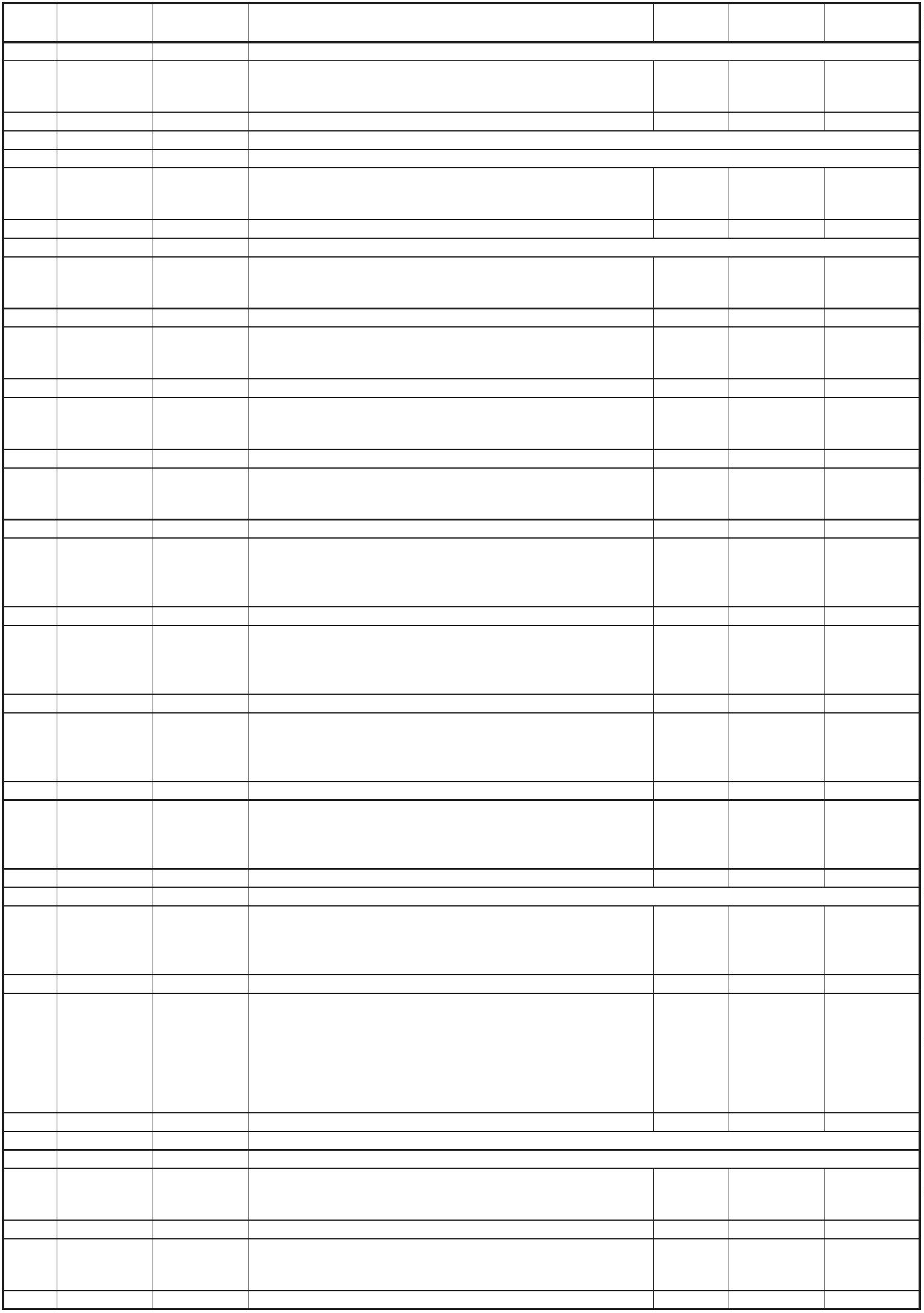 PRZEDMIARLp.Nr spec.techn.PodstawaOpis i wyliczeniaj.m.Poszcz.Razem15 D.01.02.04. KNR 4-04d.2.4.1 1103-04103-05Wywiezienie gruzu z terenu rozbiórki przy mechanicznym m3załadowaniu i wyładowaniu samochodem samowyładow-czym na odległość 5 km z zagospodarowaniem odpadówprzez WYKONAWCĘ zgodnie z obowiązującymi przepisa-mi1poz.14m3324,00RAZEM324,002.4.26 D.01.02.04. KNR 2-31d.2.4.2 0813-03- rozbiórka krawężnikówRozebranie krawężników betonowych 15x30 cm na pod-sypce cementowo-piaskowej1mm60,060,00RAZEM60,004,2017 D.01.02.04. KNR 2-31Rozebranie ław pod krawężniki z betonupoz.16*0,07m3m3d.2.4.2 0812-034,20RAZEM18 D.01.02.04. KNR 4-04Załadowanie gruzu koparko-ładowarką przy obsłudze nazmianę roboczą przez 5 samochodów samowyładowczychpoz.16*0,15*0,30*1,5+poz.17*1,5m3m3d.2.4.2 1103-0310,35RAZEM10,3519 D.01.02.04. KNR 4-04d.2.4.2 1103-04103-05Wywiezienie gruzu z terenu rozbiórki przy mechanicznym m3załadowaniu i wyładowaniu samochodem samowyładow-czym na odległość 5 km z zagospodarowaniem odpadówprzez WYKONAWCĘ zgodnie z obowiązującymi przepisa-mi1poz.18m310,35RAZEM10,352.4.30 D.01.02.04. KNR 2-31d.2.4.3 0816-02- rozbiórka przepustów d=500mmRozebranie przepustów rurowych - rury o śr. 50 cm2mm30,030,00RAZEM30,0014,4721 D.01.02.04. KNR 4-04Załadowanie gruzu koparko-ładowarką przy obsłudze nazmianę roboczą przez 5 samochodów samowyładowczychm3m3d.2.4.3 1103-033,14*0,32*0,32*30,0*1,514,47RAZEM22 D.01.02.04. KNR 4-04d.2.4.3 1103-04103-05Wywiezienie gruzu z terenu rozbiórki przy mechanicznym m3załadowaniu i wyładowaniu samochodem samowyładow-czym na odległość 5 km z zagospodarowaniem odpadówprzez WYKONAWCĘ zgodnie z obowiązującymi przepisa-mi1poz.21m314,47RAZEM14,472.4.43 D.01.02.04. KNR 2-31d.2.4.4 0803-01803-02- rozbiórka zjadów o nawierzchni bitumicznej gr 5 cmRęczne rozebranie nawierzchni z mieszanek mineralno-bi- m2tumicznych o grubości 5 cm2013,0m213,00RAZEM13,000,9824 D.01.02.04. KNR 4-04Załadowanie gruzu koparko-ładowarką przy obsłudze nazmianę roboczą przez 5 samochodów samowyładowczychpoz.23*0,05*1,5m3m3d.2.4.4 1103-030,98RAZEM25 D.01.02.04. KNR 4-04d.2.4.4 1103-04103-05Wywiezienie gruzu z terenu rozbiórki przy mechanicznym m3załadowaniu i wyładowaniu samochodem samowyładow-czym na odległość 5 km z zagospodarowaniem odpadówprzez WYKONAWCĘ zgodnie z obowiązującymi przepisa-mi1poz.24m30,98RAZEM0,982.4.56 D.01.02.04. KNR 2-31d.2.4.5 0804-03804-04- rozbiórka zjazdów o nawierzchni z kruszywa - warstwa gr. 10 cmMechaniczne rozebranie nawierzchni z tłucznia kamienne- m2go o grubości 10 cm20445,0m2445,00RAZEM445,0044,5027 D.01.02.04. KNR 4-04Załadowanie gruzu koparko-ładowarką przy obsłudze nazmianę roboczą przez 5 samochodów samowyładowczychpoz.26*0,10m3m3d.2.4.5 1103-0344,50RAZEM-7 -Norma PRO Wersja 4.72 Nr seryjny: 43358 Użytkownik: Łukasz Madetko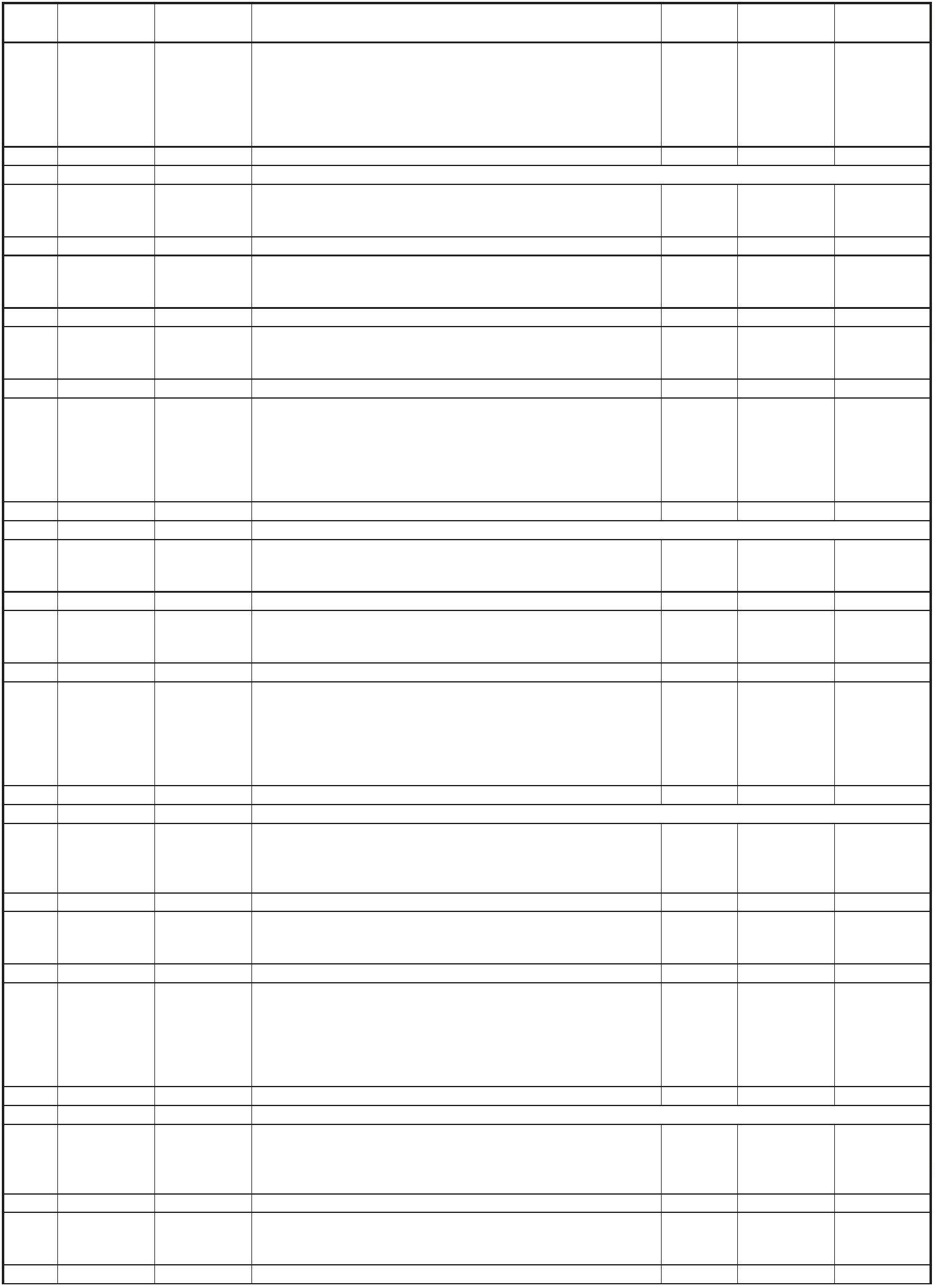 PRZEDMIARLp.Nr spec.techn.PodstawaOpis i wyliczeniaj.m.Poszcz.Razem28 D.01.02.04. KNR 4-04d.2.4.5 1103-04103-05Wywiezienie gruzu z terenu rozbiórki przy mechanicznym m3załadowaniu i wyładowaniu samochodem samowyładow-czym na odległość 5 km z zagospodarowaniem odpadówprzez WYKONAWCĘ zgodnie z obowiązującymi przepisa-mi1poz.27m344,50RAZEM44,502.4.69 D.01.02.04. KNR 2-31d.2.4.6 0807-01- rozbiórka zjazdów z kostki betonowejRozebranie nawierzchni z kostki betonowej2m2m2130,0130,00RAZEM130,0069,4230 D.01.02.04. KNR 4-04Załadowanie gruzu koparko-ładowarką przy obsłudze nazmianę roboczą przez 5 samochodów samowyładowczychpoz.28*0,08*1,5m3m3d.2.4.6 1103-0369,42RAZEM31 D.01.02.04. KNR 4-04d.2.4.6 1103-04103-05Wywiezienie gruzu z terenu rozbiórki przy mechanicznym m3załadowaniu i wyładowaniu samochodem samowyładow-czym na odległość 5 km z zagospodarowaniem odpadówprzez WYKONAWCĘ zgodnie z obowiązującymi przepisa-mi1poz.30m369,42RAZEM69,422.4.72 D.01.02.04. KNR 2-31d.2.4.7 0703-03- demontaż oznjakowania pionowegoZdejmowanie tablic znaków drogowych zakazu, nakazu,ostrzegawczych, informacyjnych83szt.szt.8,00RAZEM8,008,0033 D.01.02.04. KNR 2-31Rozebranie słupków do znaków8szt.szt.d.2.4.70818-088,00RAZEM3D.02.00.00. ROBOTY ZIEMNE3.1.1.1D.02.01.01. Roboty ziemne - wykopy w gruntach nieskalistych- wykonanie wykopów do wbudowania w nasyp334 D.02.01.01. KNR-W 2-01 Roboty ziemne wykonywane koparkami podsiębiernymi o m3d.3.1.10203-11 z.sz. 2.3.12.pojemności łyżki 1.20 m3 w gruncie kat. III z transportemurobku samochodami samowyładowczymi na odległość do1 km - ponad 5000 m3 w jednym miejscu9905-04<wykopy z przeznaczeniem do wbudowania w nasyp>m31 322,00296,00RAZEM1322,00<wykopy z przeznaczeniem gruntu do wykonania zasypek m3pod poboczami> 296,01 618,003.1.2- wykonanie wykopów z zagospodarowaniem urobku przez WYKONAWCĘ zgodnie z obo-wiązującymi przepisami35 D.02.01.01. KNR-W 2-01 Roboty ziemne wykonywane koparkami podsiębiernymi o m3d.3.1.20203-110210-04pojemności łyżki 1.20 m3 w gruncie kat. III z transportemurobku samochodami samowyładowczymi na odległość 5km7912,0-poz.34m36 294,00RAZEM6 294,003.2.2.16 D.02.03.01. KNR-W 2-01 Roboty ziemne wykonywane koparkami podsiębiernymi 0. m3D.02.03.01. Wykonanie nasypów- wykonanie nasypów gruntem pochodzącym z wykopów33d.3.2.10208-0760 m3 w ziemi kat. I-III uprzednio zmagazynowanej w hał-dach z transportem urobku samochodami samowyładow-czymi na odległość do 1 km<nasypy> 1322,0m31 322,00RAZEM1 322,001 322,0037 D.02.03.01. KNR-W 2-01 Formowanie i zagęszczanie nasypów o wys. do 3.0 m spy- m3d.3.2.10227-02 s.sz. 2.5.2.charkami w gruncie kat. III - wskaźnik zagęszczenia gruntuJs=1.009907-05poz.36m31 322,00RAZEM3.2.2- wykonanie zasypek pod poboczem38 D.02.03.01. KNR-W 2-01 Roboty ziemne wykonywane ładowarkami kołowymi o po- m3d.3.2.2 0231-01 jemności łyżki 1.25 m3 na odkład; grunt kat. I-II - wykona-uwaga pod nie zasypki ziemią dostarczonątablicąanalogia<zasypka> 296,0m3296,00RAZEM296,00-8 -Norma PRO Wersja 4.72 Nr seryjny: 43358 Użytkownik: Łukasz Madetko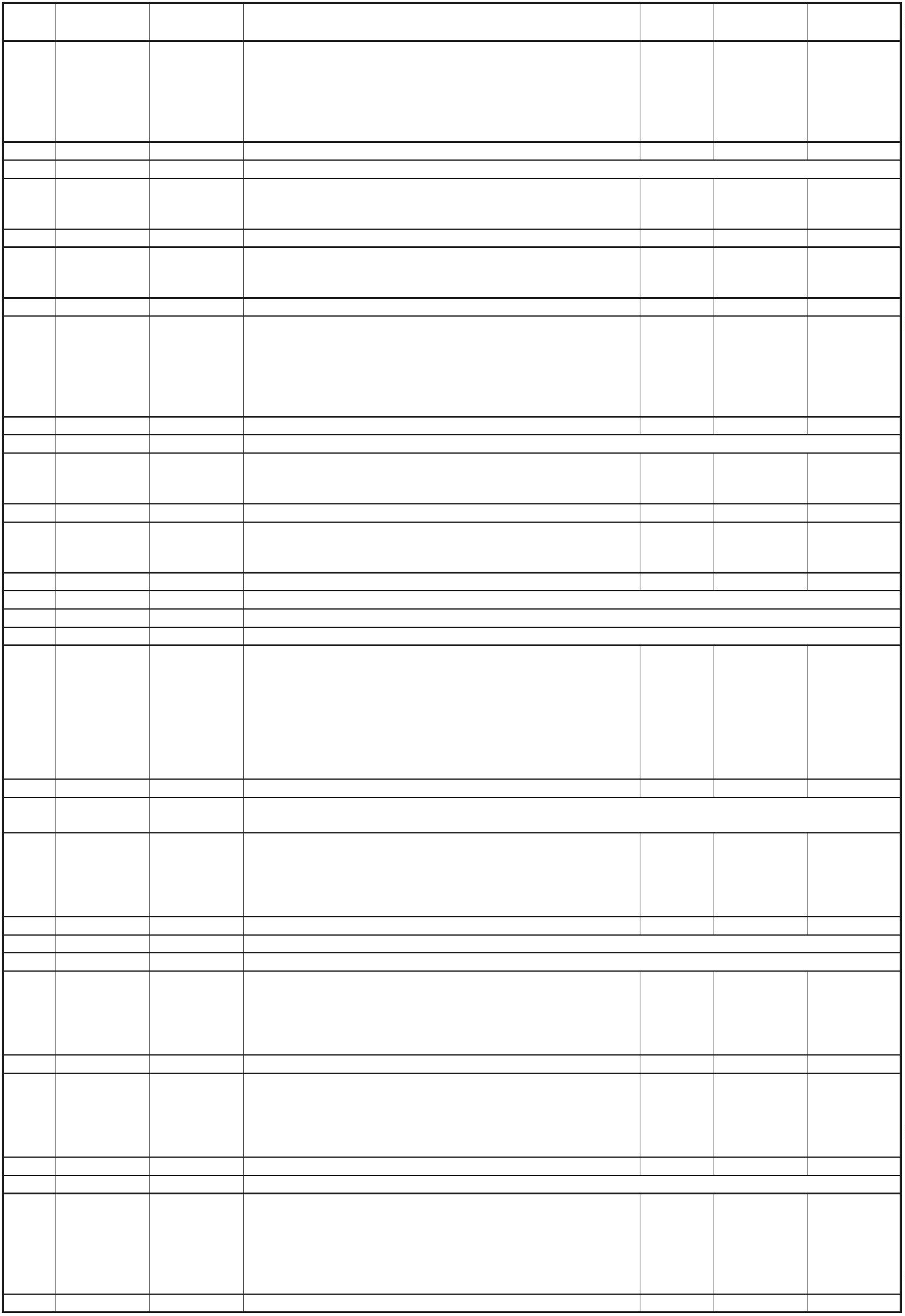 PRZEDMIARLp.Nr spec.techn.PodstawaOpis i wyliczeniaj.m.Poszcz.Razem39 D.02.03.01. KNR-W 2-01 Zagęszczenie nasypów zagęszczarkami; grunty sypkie kat. m3d.3.2.20228-03 s.sz. 2.5.2.I-II - wskaźnik zagęszczenia gruntu Js=0.979907-02<zasypka> 296,0m3296,00RAZEM296,004.1.1.1D.03.00.00. ODWODNIENEI KORPUSU DROGOWEGOD.03.01.02. Przepusty z rur z tworzyw sztucznych PEHD- przepust o średnicy 800mm4440 D.03.01.02. KNR-W 2-02 Wykonanie ławy pod przepust z kruszywa 0/31,5 - wartswa m3d.4.1.1 1103-03 gr. 50 cm,60*0,50*13,01m310,40RAZEM10,4041 D.03.01.02. KNR-W 2-01 Zagęszczenie nasypów ubijakami mechanicznymi; grunty m3d.4.1.10228-02 s.sz. 2.5.2.spoiste kat. III - wskaźnik zagęszczenia gruntu Js=0.989907-03poz.40m310,40RAZEM10,4013,0034,0342 D.03.01.02. KNR-W 2-18 Przepust z rur PEHD d=800mmmmd.4.1.1 0407-0713,013,00RAZEM43 D.03.01.02. KNR-W 2-01 Zasypanie przepustu gruntem przepuszczalnym, z zagęsz- m3d.4.1.10504-03czeniem do Is=0,98(1,60+6,20)/2*0,80*13,0-3,14*0,40*0,40*13,0m334,03RAZEM4.1.2- umocnienei wlotu i wylotu przepustu kostką kamienną układaną na podsypce cementowo-piaskowej44 D.03.01.02. KNR-W 2-01 Umocnienie wylotów przepustów fi 800 kostką kamiennąm2m2d.4.1.2 0512-0430,030,00RAZEM30,0043,804.1.35 D.03.01.02. KNR-W 2-02 Wykonanie ławy pod przepust z kruszywa 0/31,5 - wartswa m3d.4.1.3 1103-03 gr. 25 cm,20*0,25*146,0- przepusty z rur d=500mm (rów kryty) pod zjazdami41m343,80RAZEM46 D.03.01.02. KNR-W 2-01 Zagęszczenie nasypów ubijakami mechanicznymi; grunty m3d.4.1.30228-02 s.sz. 2.5.2.spoiste kat. III - wskaźnik zagęszczenia gruntu Js=0.989907-03poz.45m343,80RAZEM43,80156,00165,0147 D.03.01.02. KNR-W 2-18 Kanały z rur polietylenowych typu WEHOLITE-SPIRO o śr. md.4.1.3 0407-04 nominalnej 500 mm561m156,00RAZEM48 D.03.01.02. KNR-W 2-01 Zasypanie przepustu gruntem przepuszczalnym, z zagęsz- m3d.4.1.30504-03czeniem do Is=0,98(1,20+4,20)/2*0,50*146,0-3,14*0,28*0,25*146,0m3165,01RAZEM4.1.4- prefabrykowane wloty i wyloty przepustu d=500mm49 D.03.01.02. KNR-W 2-02 Prefabrykowane wyloty przepustu d=500mmelem.d.4.1.40326-03 z.sz. 5.1.9907-0142elem.42,00RAZEM42,0010 216,009 579,005D.04.00.00. PODBUDOWYD.04.02.01. Korytowanie wraz z profilowaniem i zagęszczeniem- profilownaie i zagęszczanie podlożaMechaniczne profilowanie i zagęszczenie podłoża pod war- m2stwy konstrukcyjne nawierzchni w gruncie kat. I-IV5.1.1.10 D.04.02.01. KNR 2-31d.5.1.1 0103-04559579,0+112,0+525,0m210 216,00RAZEM5.2.2.1D.04.03.01. Oczyszczenie i skropienie warstw konstrukcyjnych- oczyszczenie i skropienei warstw konstrukcyjnych niebitumicznych551 D.04.03.01. KNR AT-03 Mechaniczne oczyszczenie i skropienie emulsją asfaltową m2d.5.2.10202-01na zimno podbudowy tłuczniowej lub z gruntu stabilizowa-nego cementem; zużycie emulsji 0,8 kg/m29579,0m29 579,00RAZEM-9 -Norma PRO Wersja 4.72 Nr seryjny: 43358 Użytkownik: Łukasz Madetko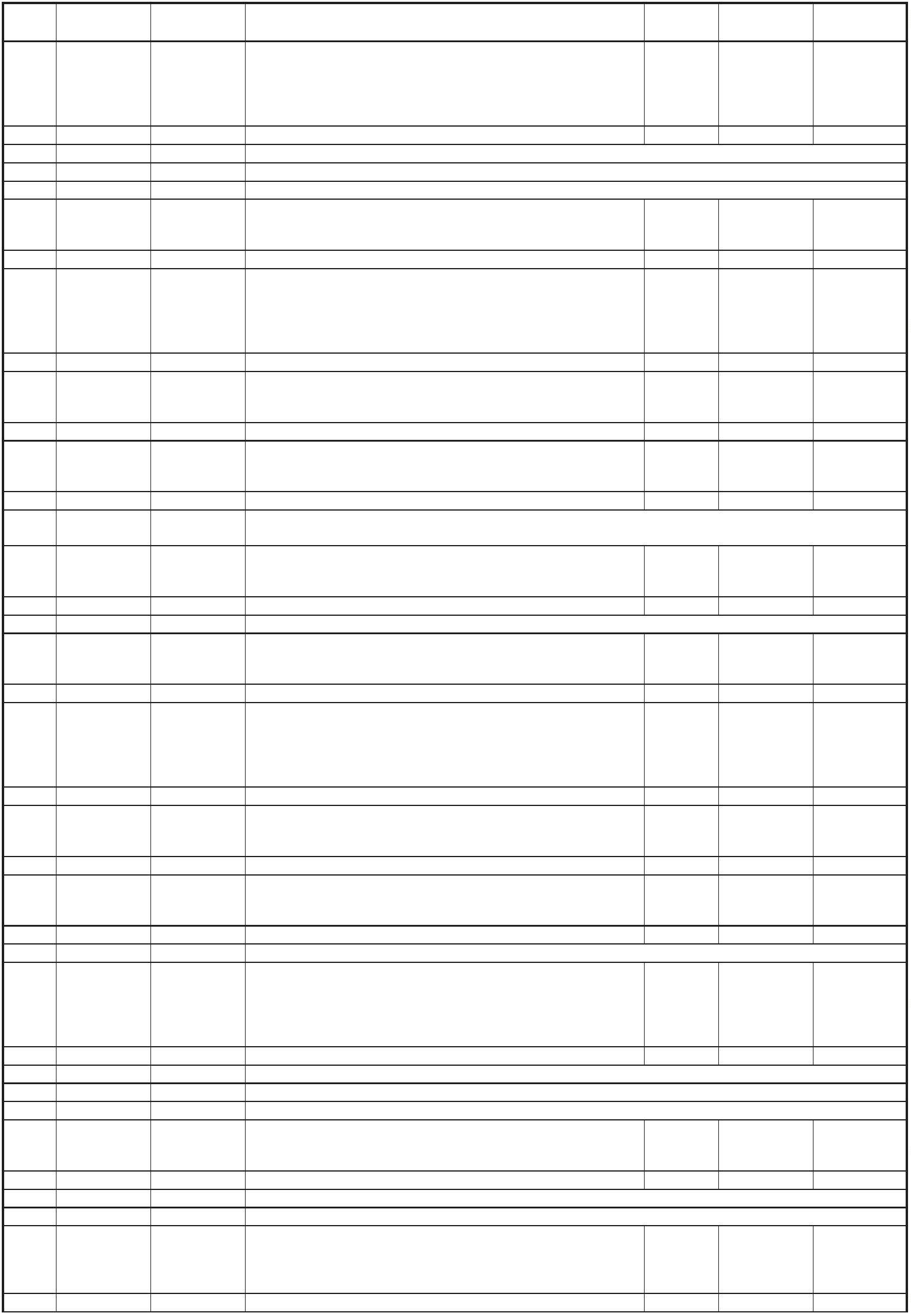 PRZEDMIARLp.Nr spec.techn.PodstawaOpis i wyliczeniaj.m.Poszcz.Razem5.2.2- oczyszczenie i skropienie warstw konstrukcyjncyh bitumicznych52 D.04.03.01. KNR AT-03 Mechaniczne oczyszczenie i skropienie emulsją asfaltową m2d.5.2.20202-02na zimno podbudowy lub nawierzchni betonowej/bitumicz-nej; zużycie emulsji 0,5 kg/m218146,0m218 146,00RAZEM18 146,005.3D.04.04.02. Podbudowa pomocnicza z mieszanki kruszywa niezwiązanego5.3.1- podbudowa pomocnicza z kruszywa stabilizowanego mechanicznie 0/31,5 -warstwa gru-bości 20cm53 D.04.04.02. KNR 2-31d.5.3.1 0114-05114-06Podbudowa pomocnicza z kruszywa łamanego 0/31,5 ogrubości po zagęszczeniu 20 cmm20<zjazdy indywidualne> 525,0m2525,00RAZEMD,04.04.02A Podbudowa pomocnicza z mieszanki związanej cementem525,005.45.4.1- podbudowa pomocnicza z mieszanki związanej spoiwem hydraulicznym lub gruntu stabili-zowanego spoiwem hydraulicznym - warstwa gr. 18 cm54 D,04,04,02A KNR 2-31d.5.4.1 0111-03111-04Podbudowa pomocnicza z mieszanki związanej spoiwemhydraulicznym lub gruntu stabilizowanego spoiwem hydrau-licznym - warstwa gr. 18 cmm2011667,0m211 667,00RAZEM11 667,0055.55 D.04.04.02B KNR 2-31d.5.5 0114-07114-08D.04.04.02B Podbudowa zasadnicza z mieszanki kruszywa niezwiązanegoPodbudowa z kruszywa łamanego - warstwa górna o gru- m2bości po zagęszczeniu 20 cm09<<579,0m2m2m29 579,00525,00112,00zjazdy indywidualne> 525,0zjazdy o nawierzchni z kruszywa>112,0RAZEM10 216,009 180,005.6.6.16 D.04.07.01A KNR 2-31D.04.07.01A Podbudowa z betonu asfaltowego AC 22P- podbudowa z betonu asfaltowego AC22P - warstwa gr. 7 cm55Podbudowa z mieszanki mineralno-bitumicznej klińcowo-żwirowej o lepiszczu asfaltowym - grubość warstwy po za-gęszczeniu 7 cmm2d.5.6.10110-010110-029180,0m29 180,00RAZEM6D.05.00.00. NAWIERZCHNIE6.1.1.17 D.05.01.02. KNR 2-31d.6.1.1 0204-05204-06D.05.01.02. Nawierzchnia z kruszywa łamanego- zjazdy z kruszywa łamanego 0/31,5 - warstwa gr. 20 cmNawierzchnia z tłucznia kamiennego - warstwa górna ztłucznia - grubość po zagęszczeniu 20 cm65m2m20<zjazdy> 112,0112,00RAZEM112,006.1.28 D.05.01.02. KNR 2-31d.6.1.2 0204-05204-06- pobocze z kruszywa łamanego 0/31,5 - warstwa grubości 10 cm5Nawierzchnia z tłucznia kamiennego - warstwa górna ztłucznia - grubość po zagęszczeniu 10 cmm20<pobocze z kruszywa> 1910,0m21 910,00RAZEM1 910,006.2.2.19 D.05.03.05B KNR 2-31d.6.2.1 0311-01311-02D.05.03.05B Warstwa wiążąca z betonu asfaltowego AC 16W- warstwa wiążąca z AC16W - grubość warstwy 5cmNawierzchnia z mieszanek mineralno-bitumicznych gryso- m2wo-żwirowych - warstwa wiążąca asfaltowa - grubość pozagęszczeniu 5 cm6508966,0m28 966,00RAZEM8 966,006.3.1.3D.05.03.11 Frezowanie warstw nawierzchni asfaltowych- frezowanie na głębokość 11 cm660 D.05.03.11. KNR AT-03 Roboty remontowe - frezowanie nawierzchni bitumicznej o m2d.6.3.1 0102-04/03 gr. 11 cm z wywozem materiału z rozbiórki na odl. do 1 km-5ekstrapolacja555,0m25 555,00RAZEM5 555,006 480,006.4.1.4D.05.03.13. Wartswa ścieralna z mieszanki mastyksowo-grysowej SMA 11S- warstwa ścieralna z mieszanki SMA 11S - grubości 4 cm661 D.05.03.13. KNR AT-03 Nawierzchnie z mieszanek mineralno-bitumicznych - warst- m2d.6.4.1 0302-02 wa ścieralna o gr. 4 cm; wydajność rozkładarki 500 t/dzień480,06m26 480,00RAZEM6.4.2- warstwa ścieralna z mieszanki SMA 11S czerwona - grubości 4 cm-10 -Norma PRO Wersja 4.72 Nr seryjny: 43358 Użytkownik: Łukasz Madetko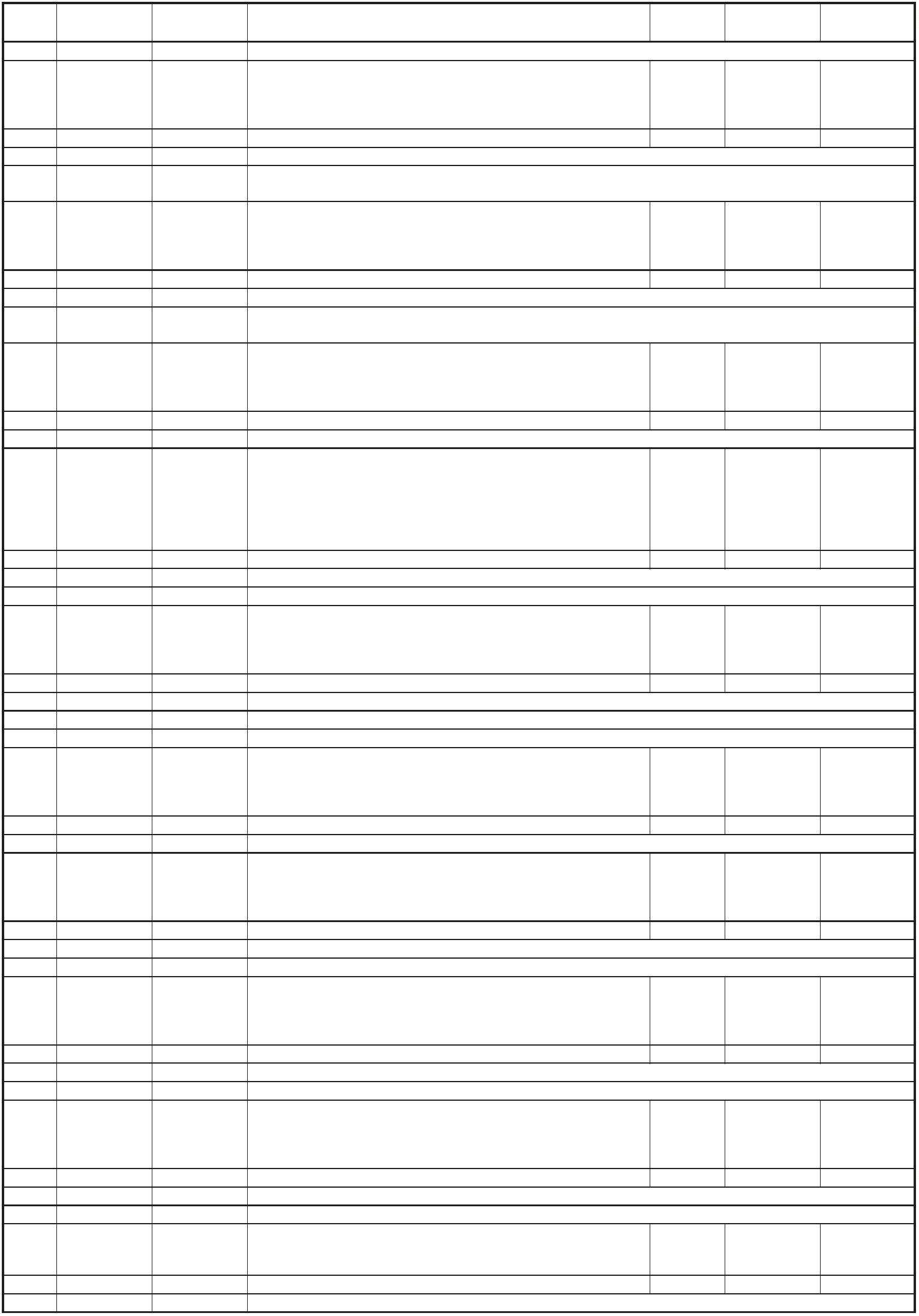 PRZEDMIARLp.Nr spec.techn.PodstawaOpis i wyliczeniaj.m.Poszcz.Razem62 D.05.03.13. KNR AT-03 Nawierzchnie z mieszanek mineralno-bitumicznych - warst- m2d.6.4.20302-02KNR 2-31 z. - roboty na poszerzeniach, przekopach lub pasach węż-o. 2.12. szych niż 2.5 m901-04wa ścieralna o gr. 4 cm; wydajność rozkładarki 500 t/dzień9<pobocze utwardzone> 2282,0m22 282,00RAZEM2 282,007.1.1.1D.06.00.00. ROBOTY WYKOŃCZENIOWED.06.01.01. Umocnienie powierzchniowe skarp- darniowanie7763 D.06.01.01. KNR-W 2-01 Darniowanie skarp rowów na płaskm2m2d.7.1.1 0508-02122,50122,50RAZEM122,507.1.2- humusowanie z obsianiem - warstwa humusu grubości 15 cm64 D.06.01.01. KNR 2-01Humusowanie skarp z obsianiem przy grubości warstwyhumusu 15 cmm2d.7.1.20510-010510-029380,0m29 380,00RAZEM9 380,008.1D.07.00.00. OZNAKOWANIE i ELEMENTY BEZPIECZEŃSTWA RUCHU DROGOWEGOD.07.01.01. Oznakowanie poziome88.1.1- oznakowanie poziome materiałami grubowarstwpwymi - linie ciągłe65 D.07.01.01. KNR AT-04 Oznakowanie poziome nawierzchni bitumicznych - na gorą- m2 ozn.d.8.1.1 0205-01 co, za pomocą mas termoplastycznych - pasy ciągłe<<<<<P-7b> 1450,0*0,24P-3a> 500*0,20P-17> 1,71<m2/15mb>*4<łacznie - 60mb>P-7d> 602,0*0,12P-4> 377,0*0,24m2 ozn.m2 ozn.m2 ozn.m2 ozn.m2 ozn.348,00100,006,8472,2490,48RAZEM- oznakowanie poziome materuałami grubowarstwowymi - linie przerywane6 D.07.01.01. KNR AT-04 Oznakowanie poziome nawierzchni bitumicznych - na gorą- m2 ozn.d.8.1.2 0205-02 co, za pomocą mas termoplastycznych - pasy przerywane617,568.1.26<<<<<P-7a> 177,0*0,12P-6> 100,0*0,08P-1b> 72,0*0,04P-7c> 35,0*0,06P-1e> 31,0*0,12m2 ozn.m2 ozn.m2 ozn.m2 ozn.m2 ozn.21,248,002,882,103,72RAZEM37,948,008.2.2.17 D.07.02.01. KNR 2-31d.8.2.1 0702-02D.07.02.01. Oznakowanie pionowe- słupki do znaków srogowych (z demontażu)86Słupki do znaków drogowych z rur stalowych o śr. 70 mm szt.+4+1+1 szt.- tarcze znaków drogowych (z demontażu)28,00RAZEM8.2.28 D.07.02.01. KNR 2-31d.8.2.2 0703-026Przymocowanie tablic znaków drogowych zakazu, nakazu, szt.ostrzegawczych, informacyjnych o powierzchni ponad 0.3m2<tarcze z demontażu> 2+4+1+1szt.8,00RAZEM8,001,0069 D.07.02.01. KNR 2-31Przymocowanie tablic znaków drogowych zakazu, nakazu, szt.ostrzegawczych, informacyjnych o powierzchni do 0.3 m2d.8.2.20703-01<tabliczka T4> 1szt.1,00RAZEM9D.08.00.00. ELEMENTY ULIC9.1.1.10 D.08.01.01B KNR 2-31d.9.1.1 0402-04D.08.01.01B Krawężniki betonowe- krawężnik obniiżony 15x30 na ławie betonowej z oporemŁawa pod krawężniki betonowa z oporem97m30,075*190,0m314,25RAZEM14,2571 D.08.01.01B KNR 2-31Krawężniki betonowe obniżony 15x30 cm na podsypce ce-mentowo-piaskowejmmd.9.1.1 0403-05190,0190,00RAZEM190,009.1.22 D.08.01.01B KNR 2-31d.9.1.2 0402-04- krawężnik 15x30 na ławie betonowej z oporemŁawa pod krawężniki betonowa z oporem7m3m30,075*300,022,50RAZEM22,50-11 -Norma PRO Wersja 4.72 Nr seryjny: 43358 Użytkownik: Łukasz Madetko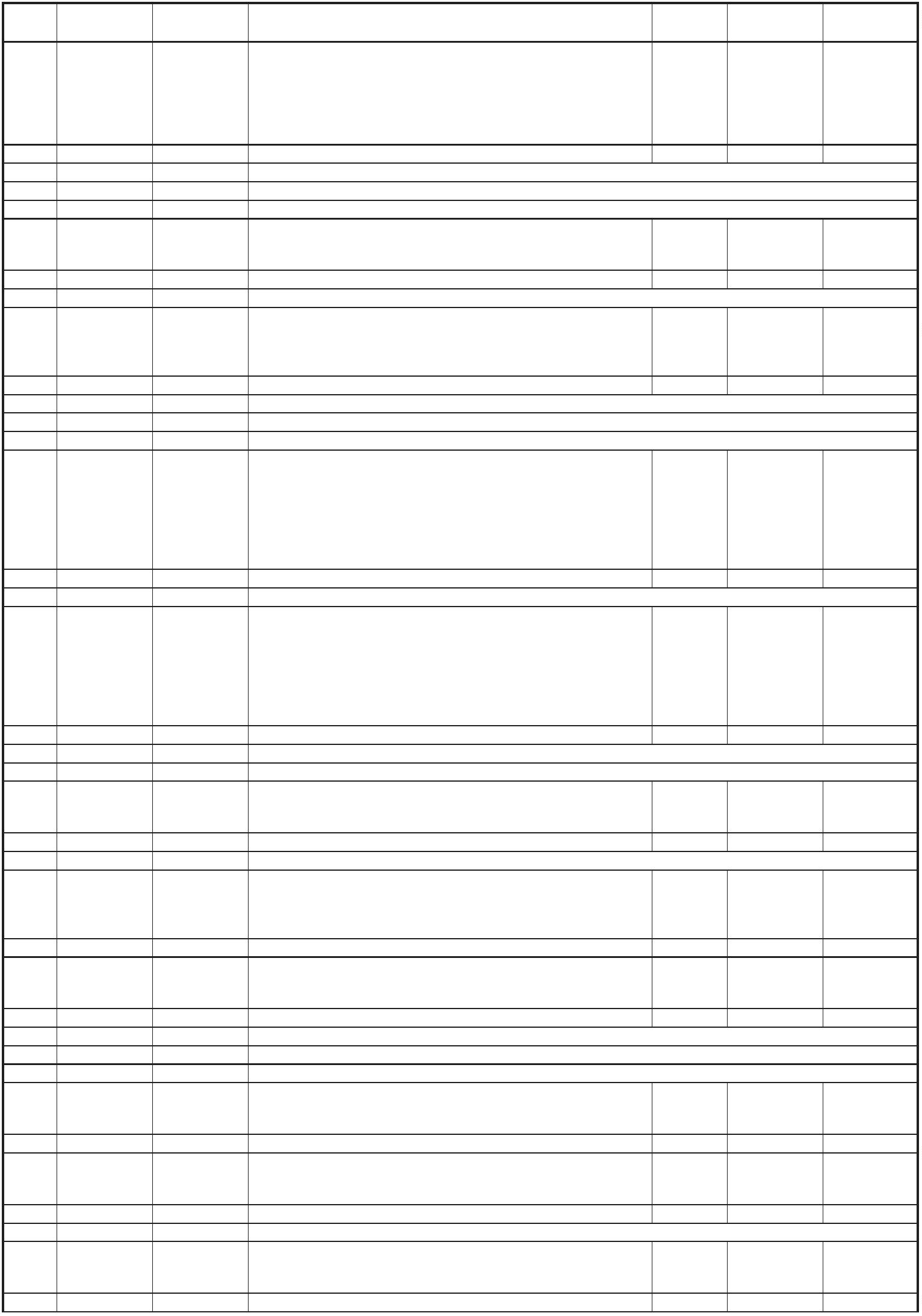 PRZEDMIARLp.Nr spec.techn.PodstawaOpis i wyliczeniaj.m.Poszcz.Razem73 D.08.01.01B KNR 2-31Krawężniki betonowe wystające o wymiarach 15x30 cm na md.9.1.2 0403-03podsypce cementowo-piaskowej300,0m300,00RAZEM300,0097.24 D.08.02.02. KNR 2-31d.9.2 0511-03D.08.02.02. Nawierzchnia z brukowej kostki betonowejNawierzchnie z kostki brukowej betonowej o grubości 8 cm m2na podsypce cementowo-piaskowej<zjazdy> 525,0m2525,00RAZEM525,0010T.00.00.00. Część teletechniczna10.10.1.15 T.01.03.04. KNR 5-01T.01.03.04.Przebudowa kablowych sieci telekomunikacyjnychBudowa studni kablowych.Budowa studni kablowych prefabrykowanych rozdzielczych stud.SK-2 dwuelementowych w gruncie kat. IV17d.10.1.10401-038,0stud.8RAZEM8376 T.01.03.04. TPSA 40Budowa studni kablowych prefabrykowanych rozdzielczych sztSKR, typ SKR-2, grunt kategorii IVd.10.1.10301-071+2szt3RAZEM77 T.01.03.04. TPSA 40Montaż elementów mechanicznej ochrony przed ingerencją sztosób nieuprawnionych w istniejących studniach kablowych,pokrywa dodatkowa z listwami, rama ciężka lub podwójnalekkad.10.1.10322-019szt9RAZEM910.1.2Budowa kanalizacji 2-otworowej - przewiert78 T.01.03.04. ZN-97/TP S. Wykonanie przepustów długości do 10 m pod drogami i to- md.10.1.2A.-039 0101- rami prostoliniowo, przeciskiem hydraulicznym, z powrot-01nym wciąganiem rur HDPE śr. 110 mm - grunt kat. III-IVPrzedmiar dodatkowy - ilość przepustów4przepust.m416+12+15+1255RAZEM5579 T.01.03.04. ZN-97/TP S. Wykonanie przepustów pod drogami i torami prostoliniowo, md.10.1.2A.-039 0101- przeciskiem hydraulicznym, z powrotnym wciąganiem rur07HDPE śr. 125 mm - grunt kat. III-IV - dodatek za każdy 1 mpowyżej 106+2+5+2mm15RAZEM1510.1.38Budowa kanalizacji 2-otworowej - przekop0 T.01.03.04. ZN-97/TP S. Budowa kanalizacji kablowej pierwotnej z rur z tworzywd.10.1.3A.-040 0103- sztucznych w wykopie wykonanym mechanicznie w gruncie02kat. IV o liczbie warstw 1; liczbie rur 2; liczbie otworów 2 -RHDPEp 110/6,3128mm128,0RAZEM128,081 T.01.03.04. ZN-97/TP S. Budowa kanalizacji kablowej pierwotnej z rur z tworzywd.10.1.3A.-040 0103- sztucznych w wykopie wykonanym mechanicznie w gruncie02kat. IV o liczbie warstw 1; liczbie rur 2; liczbie otworów 2 -RHDPEk-S 110/95236m236,0RAZEM236,03282 T.01.03.04. KNR 5-10Układanie rur ochronnych z PCW o średnicy do 140 mm w mwykopie - RHDPEp 140/8,0d.10.1.30303-0332m32RAZEM10.1.4Montaż słupa kablowego83 T.01.03.04. KNR 5-03IMontaż i ustawienie słupów bliźniaczych żelbetowych o dłu- słup.gości 7 m z jedną belką ustojową w terenie płaskim - kat.gruntu IVd.10.1.40317-071słup.1RAZEM1184 T.01.03.04. KNR 5-03Montaz piorunochronu na slupie stojacym kategoria gruntu sztI-IVd.10.1.40245-011szt1RAZEM-12 -Norma PRO Wersja 4.72 Nr seryjny: 43358 Użytkownik: Łukasz Madetko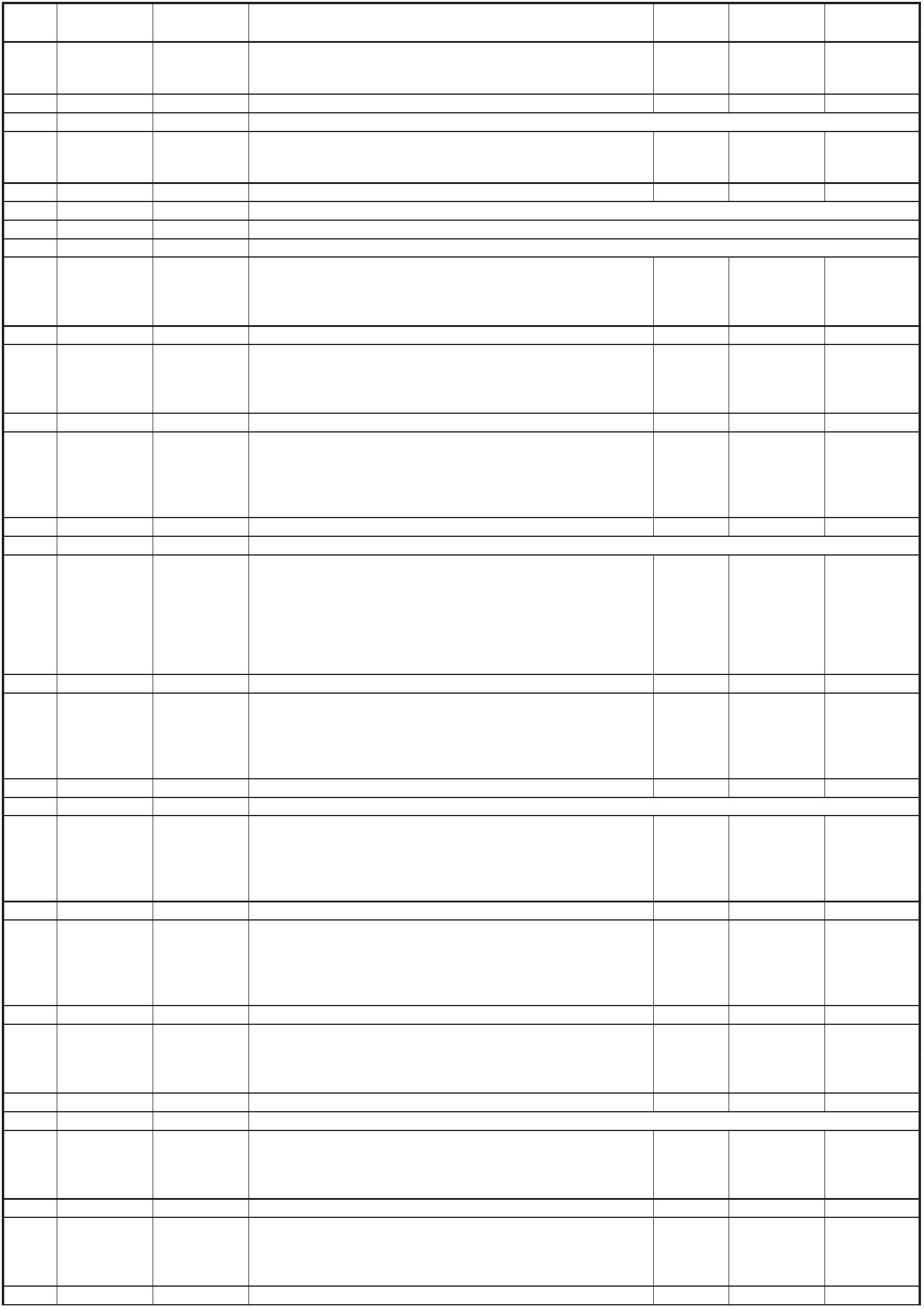 PRZEDMIARLp.Nr spec.techn.PodstawaOpis i wyliczeniaj.m.Poszcz.Razem85 T.01.03.04. KNR 5-03Montaz uziemienia na slupie stojacym, kategoria gruntu I- sztIVd.10.1.40245-041sztszt1RAZEM1114486 T.01.03.04. KNR 5-03Montaz poprzeczników prostych 4x2 na slupach bliznia-czych stojacychd.10.1.40406-011szt1RAZEM87 T.01.03.04. KNR 5-03IUmocowanie skrzynek kablowych 60x2 na słupach kablo- szt.wych bliźniaczych o wysokości do 7 md.10.1.40603-031szt.1RAZEM88 T.01.03.04. TPSA 40Montaz zespolów laczówek szczelinowych 2-stronnych, za- sztbezpieczonych, laczówki w zespole o 10 parach zaciskówd.10.1.40603-014szt4RAZEM89 T.01.03.04. KNR 5-01Montaz ochronnika krosowego, laczówki, gniezdnika prze- sztlacznicowego i odlacznego, ochronnik krosowy - p.a. ma-gazyn 10 ochronników gazowych trójelektrodowychd.10.1.40817-014szt4RAZEM10.1.5Montaż kabli miedzianych90 T.01.03.04. TPSA 40Wciąganie kabla wypełnionego w powłoce termoplastycz-nej do kanalizacji kablowej, ręczne, średnica kabla do 30mm, otwór kanalizacji wolny - XzTKMXpw 35x4x0,5md.10.1.50503-07230mm230RAZEM2302951222391 T.01.03.04. TPSA 40Wciąganie kabla wypełnionego w powłoce termoplastycz-nej do kanalizacji kablowej, ręczne, średnica kabla do 30mm, otwór kanalizacji wolny - XzTKMXpw 25x4x0,5d.10.1.50503-07295m295RAZEM92 T.01.03.04. ZN-97/TP S. Układanie kabla wypełnionego o śr. do 30 mm w rowie kab- md.10.1.5A.-040 0501- lowym wykonanym ręcznie w gruncie kat. IV (1 kabel) -13 XzTKMXpw 25x4x0,512m12RAZEM93 T.01.03.04. ZN-97/TP S. Układanie kabla wypełnionego o śr. do 30 mm w rowie kab- md.10.1.5A.-040 0501- lowym wykonanym ręcznie w gruncie kat. IV (1 kabel) -13 XzTKMXpw 10x4x0,522m22RAZEM94 T.01.03.04. KNR 5-03IUmocowanie rur ochronnych do kabla w skrzynce kablowej szt.na słupie bliźniaczym - HDPE 40/3,7d.10.1.50604-033szt.szt.3RAZEM95 T.01.03.04. KNR 5-03IWprowadzenie kabli o średnicy do 30 mm do rur ochron-nych w skrzynce kablowej umieszczonej pod poprzeczkąd.10.1.50605-022szt.2RAZEM210.1.6Montaż złącz na kablach miedzianych96 T.01.03.04. ZN-97/TP S. Montaż złączy odgałęźnych kabli wypełnionych w kanaliza- złącz.d.10.1.6A.-040 0703- cji kablowej z zastosowaniem pojedynczych łączników żył i05termokurczliwych osłon wzmocnionych - złącze z 1 kablemodgałęźnym na kablu o 70 parach1złącz.1RAZEM1697 T.01.03.04. ZN-97/TP S. Montaż złączy równoległych kabli wypełnionych ułożonych złącz.d.10.1.6A.-040 0717- w kanalizacji kablowej z zastosowaniem pojedynczych05łączników żył i termokurczliwych osłon wzmocnionych nakablu o 70 parach6złącz.6RAZEM98 T.01.03.04. ZN-97/TP S. Montaż złączy równoległych kabli wypełnionych ułożonych złącz.d.10.1.6A.-040 0717- w kanalizacji kablowej z zastosowaniem pojedynczych04łączników żył i termokurczliwych osłon wzmocnionych nakablu o 50 parach2złącz.2-13 -Norma PRO Wersja 4.72 Nr seryjny: 43358 Użytkownik: Łukasz Madetko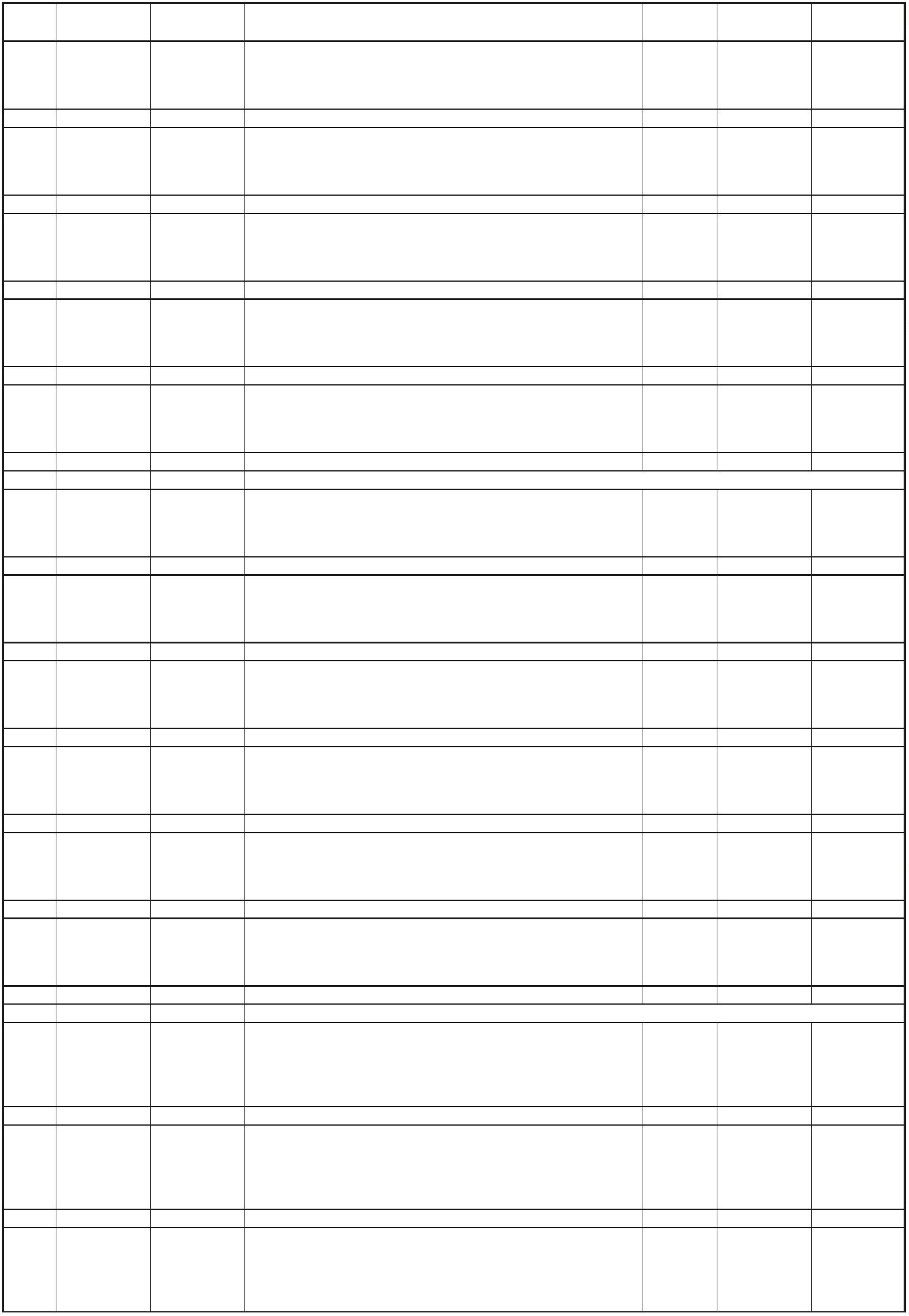 PRZEDMIARLp.Nr spec.techn.PodstawaOpis i wyliczeniaj.m.Poszcz.RAZEMRazem299 T.01.03.04. ZN-97/TP S. Wyłączenie kabla równoległego ze złącza kabla wypełnio- złącz.d.10.1.6A.-040 0723- nego ułożonego w kanalizacji kablowej z zastosowaniem05termokurczliwych osłon wzmocnionych na kablu o 70 pa-rach1złącz.1RAZEM12100 T.01.03.04. ZN-97/TP S. Wyłączenie kabla równoległego ze złącza kabla wypełnio- złącz.d.10.1.6A.-040 0723- nego ułożonego w kanalizacji kablowej z zastosowaniem04termokurczliwych osłon wzmocnionych na kablu o 50 pa-rach2złącz.2RAZEM10.1.7Pomiary kabli miedzianych101 T.01.03.04. KNR 5-01Pomiary końcowe prądem stałym kabla o 20 parach - p.a. odc.pomiar wstępny i końcowyd.10.1.71310-022odc.2RAZEM242102 T.01.03.04. KNR 5-01Pomiary końcowe prądem stałym kabla o 50 parach - p.a. odc.pomiar wstępny i końcowyd.10.1.71310-054odc.4RAZEM103 T.01.03.04. KNR 5-01Pomiary końcowe prądem stałym kabla o 70 parach - p.a. odc.pomiar wstępny i końcowyd.10.1.71310-072odc.2RAZEM10.1.8Budowa kanalizacji wtórnej104 T.01.03.04. ZN-97/TP S. Ręczne wciąganie rur kanalizacji wtórnej w otwór wolny -mmd.10.1.8A.-039 0202- rury śr. 32 mm w zwojach (2 szt.)02495495RAZEM49551d.10.1.805 T.01.03.04. TPSA 39Montaż złączy rur polietylenowych w kanalizacji, rury HDPE sztFi 32 mm, złączki skręcane0204-015szt5RAZEM106 T.01.03.04. ZN-97/TP S. Montaż stelaży zapasów kabli światłowodowych w studniszt.d.10.1.8A.-039 0613-013szt.m3RAZEM310.1.9Montaż kabli światłowodowych107 T.01.03.04. KNR 5-01Wyciąganie kabla o śr. do 30 mm w powłoce termoplas-tycznej z kanalizacji kablowej - otwór wypełniony 1 kablem- p.a. wycofanie kabla OTK z kanalizacji wtórnejd.10.1.90608-01123,5m123,500RAZEM123,500108 T.01.03.04. ZN-97/TP S. Wciąganie kabli światłowodowych do rurociągów kablo-kmd.10.1.9A.-039 0502- wych z rur z warstwą poślizgową z linką wciągarką mecha-01 niczną z rejestratorem siły - wciągnięcie istn. kabla,1210kmkm0,121RAZEM0,1212,200109 T.01.03.04. ZN-97/TP S. Wciąganie kabli światłowodowych do rurociągów kablo-d.10.1.9A.-039 0502- wych z rur z warstwą poślizgową z linką wciągarką mecha-01 niczną z rejestratorem siły - Z-XOTKtsd 24J,22km2,200RAZEM10.1.Montaż złącz na kablach OTK10110 T.01.03.04. ZN-97/TP S. Montaż złączy przelotowych na kablach światłowodowych złącz.d.10.1. A.-039 0601- tubowych ułożonych w kanalizacji kablowej; mufa1003zapinana, 1 spajany światłowód2złącz.2RAZEM2111 T.01.03.04. ZN-97/TP S. Montaż złączy przelotowych na kablach światłowodowych złącz.d.10.1. A.-039 0601- tubowych ułożonych w kanalizacji kablowej; mufa04 zapinana, każdy następny spajany światłowód1046złącz.46RAZEM46-14 -Norma PRO Wersja 4.72 Nr seryjny: 43358 Użytkownik: Łukasz Madetko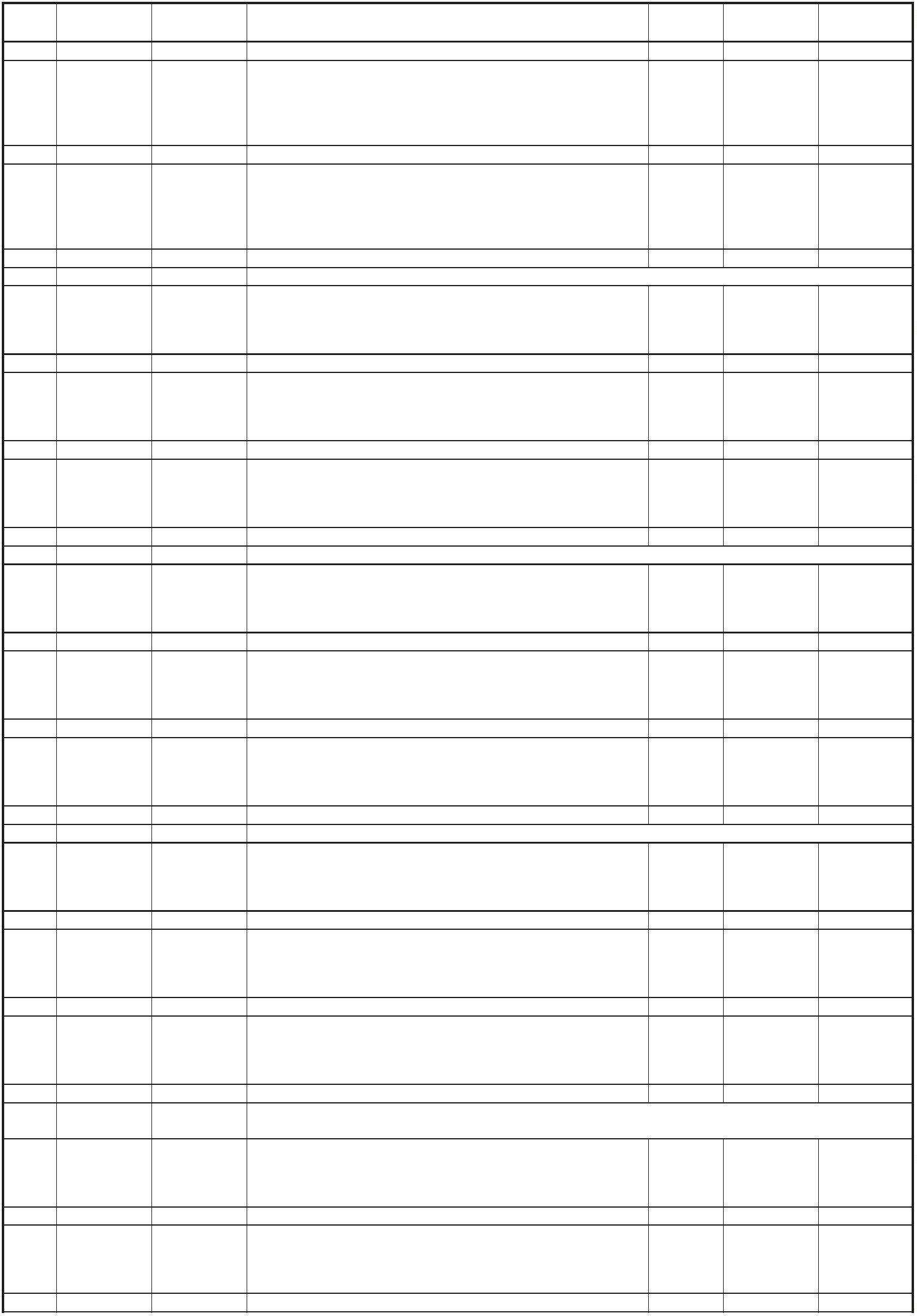 PRZEDMIARLp.0.1.Nr spec.techn.PodstawaOpis i wyliczeniaj.m.Poszcz.Razem1Pomiary kabli OTK11112 T.01.03.04. TPSA 39Pomiary reflektometryczne linii światłowodowych, pomiary odcinekd.10.1. 0901-03montażowe z przełącznicy, mierzony 1 światłowód111odcinek1RAZEM1231113 T.01.03.04. TPSA 39Pomiary reflektometryczne linii światłowodowych, pomiary odcinekmontażowe z przełącznicy, dodatek za każdy następnyzmierzony światłowódd.10.1. 0901-041123odcinek23RAZEM114 T.01.03.04. TPSA 39Pomiary reflektometryczne linii światłowodowych, pomiary odcinekmontażowe z kabla, mierzony 1 światłowódd.10.1. 0901-05111odcinek1RAZEM115 T.01.03.04. TPSA 39Pomiary reflektometryczne linii światłowodowych, pomiary odcinekmontażowe z kabla, dodatek za każdy następny zmierzonyświatłowódd.10.1. 0901-061123odcinek23RAZEM231116 T.01.03.04. TPSA 39Pomiary reflektometryczne linii światłowodowych, pomiary odcinekkońcowe odcinka regeneratorowego z przełącznicy, mie-rzony 1 światłowódd.10.1. 0901-07111odcinek1RAZEM117 T.01.03.04. TPSA 39Pomiary reflektometryczne linii światłowodowych, pomiary odcinekkońcowe odcinka regeneratorowego z przełącznicy, doda-tek za każdy następny zmierzony światłowódd.10.1.0901-081123odcinek23RAZEM231118 T.01.03.04TPSA 390902-03Pomiary tłumienności optycznej linii światłowodowych me- odcinektodą transmisyjną, pomiar przeprowadzany razem z innymipomiarami, mierzony 1 światłowódd.10.1.111odcinek1RAZEM119 T.01.03.04TPSA 390902-04Pomiary tłumienności optycznej linii światłowodowych me- odcinektodą transmisyjną, pomiar przeprowadzany razem z innymipomiarami, dodatek za każdy następny zmierzony światło-wódd.10.1.1123odcinek23RAZEM231120 T.01.03.04TPSA 390903-03Pomiary tłumienności odbicia wstecznego (reflektancji) złą- zakończczek światłowodowych, pomiar przeprowadzany razem zinnymi pomiarami, mierzony 1 światłowódd.10.1.111zakończ1RAZEM121 T.01.03.04TPSA 390903-04Pomiary tłumienności odbicia wstecznego (reflektancji) złą- zakończczek światłowodowych, pomiar przeprowadzany razem zinnymi pomiarami, dodatek za każdy następny zmierzonyświatłowódd.10.1.1123zakończ23RAZEM2310.1.Zabezpieczenie istniejącej sieci rurami dwudzielnymi12122 T.01.03.04KNR 2-010701-0303Ręczne kopanie rowów dla kabli o głębokości do 1,0 m iszer. dna do 0,4 m w gruncie kat. IVmmd.10.1.121010RAZEM104010123 T.01.03.04. KNR 5-10Układanie rur ochronnych z PCW o średnicy do 140 mm w mwykopie - RHDPE-D160d.10.1. 0303-031240mm40RAZEM124 T.01.03.04. KNR 2-01Ręczne zasypywanie rowów dla kabli o głębokości do 1,0m i szer. dna do 0,4 m w gruncie kat. IVd.10.1. 0704-03041210m10RAZEM10.1.Demontaż13-15 -Norma PRO Wersja 4.72 Nr seryjny: 43358 Użytkownik: Łukasz Madetko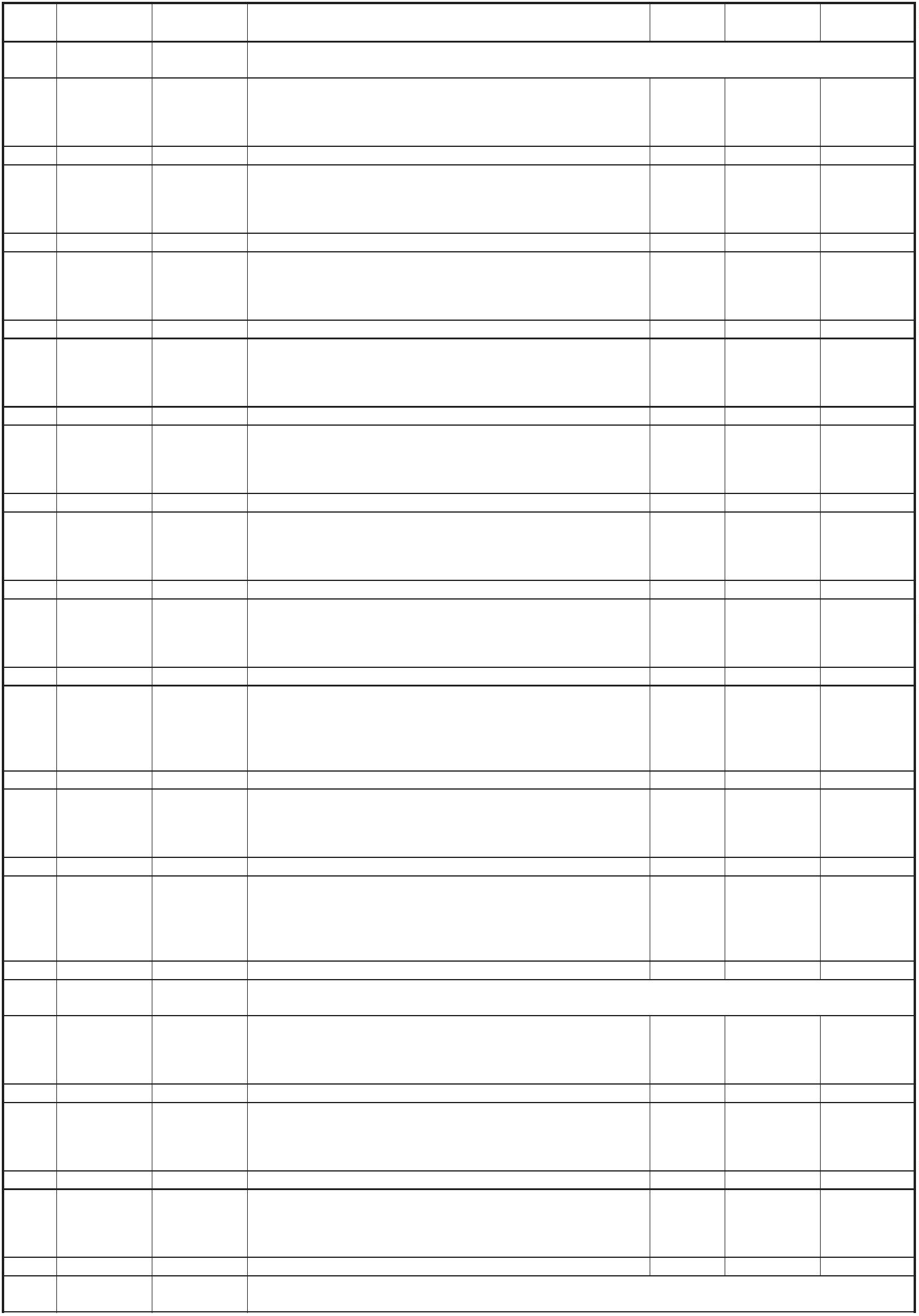 PRZEDMIARLp.Nr spec.techn.PodstawaOpis i wyliczeniaj.m.Poszcz.Razem125 T.01.03.04. KNR 5-01Wyciąganie kabla w powłoce termoplastycznej z kanalizacji mkablowej, otwór z więcej niż 1-kablem, kabel do Fi 30 mmd.10.1. 0608-0513478m478RAZEM478126 T.01.03.04. KNR 5-01Wyciąganie kabla w powłoce termoplastycznej z kanalizacji mkablowej, otwór z więcej niż 1-kablem, kabel do Fi 30 mm -p.a. demontaż kabli OTKd.10.1. 0608-05132079m2 079RAZEM2 079127 T.01.03.04. TPSA 39Ręczne wciąganie rur kanalizacji wtórnej, otwór wolny, rury mw zwojach, 2xFi 32 mm - p.a. demontażKrotność = 0,6d.10.1. 0202-0213478m478,0RAZEM478,0128 T.01.03.04. KNR 5-01Likwidacja ciągów kanalizacji kablowej z bloków betono-wych w gruncie kat. IV, 1 warstwa w ciągu kanalizacji, 2otwory w bloku, 2 otwory w ciągu kanalizacji - p.a. demon-taż kanalizacji z rurmd.10.1. 0118-0213407m407,0RAZEM407,0129 T.01.03.04. ZN-97/TP S. Mechaniczna rozbiórka studni kablowych SKR-2 przy prze- szt.d.10.1.A.-040 0401- budowie, studnia prefabrykowana02134+2szt.6RAZEM611130 T.01.03.04. ZN-97/TP S. Mechaniczna rozbiórka studni kablowych SKR-1 przy prze- szt.d.10.1.A.-040 0401- budowie, studnia prefabrykowana13011szt.1RAZEM131 T.01.03.04. KNR 5-03II Zdemontowanie słupów bliźniaczych żelbetowych o długoś- szt.d.10.1.0509-03ci 7 m w terenie płaskim kat. gruntu IV113szt.1RAZEM11E.00.00.00. CZĘŚĆ ELEKTRYCZNA11.1E.01.03.03. Budowa oświetlenia ulicznego, przebudowa kabliObsługa geodezyjna11.1.1132 E.01.03.03. WKI 7.560. Wytyczenie trasy przewodów podziemnych i miejsc kolizji 100 md.11.1.20(1 hm=100 m)linie kablowe> 133 E.01.03.03. WKI 7.570. Inwentaryzacja elementów konstrukcyjnych - słupy1<100 mszt.1,00RAZEM1,003,001d.11.1.1423szt.3,00RAZEM11.1.2- roboty demontażowe134 E.01.03.03. KNNR-W 9 Demontaż przewodów nieizolowanych linii NN o przekroju kmd.11.1.20903-04do 95 mm2 z przeznaczeniem na złom<<przewód AL 4x25> 15,0/1000przeówd AL 4x50> 83,0/1000kmkm0,0150,083RAZEM0,0980,122,002,00135 E.01.03.03. KNNR-W 9 Demontaż przewodów nieizolowanych linii NN o przekroju kmd.11.1.20903-05do 95 mm2 z przeznaczeniem do ponownego montażu<<przewód AL 4x25> 37,0/1000przeówd AL 4x50> 82,0/1000kmkm0,040,08RAZEM136 E.01.03.03. KNNR-W 9 Demontaż słupów żelbetowych linii NNsztd.11.1.20901-07<<RN-10/ŻN> 1P-10/ALA> 1sztszt1,001,00RAZEM137 E.01.03.03. KNR-W 2-01 Ręczne wykopy wąskoprzestrzenne lub jamiste ze skarpa- m3d.11.1.20306-01mi o szerokości dna do 1.5 m i głębokości do 1.5 m ze zło-żeniem urobku na odkład (kat. gruntu I-II) - wykonanieprzekopów kontrolnych1,0*1,0*1,0*2m32,00RAZEM-16 -Norma PRO Wersja 4.72 Nr seryjny: 43358 Użytkownik: Łukasz Madetko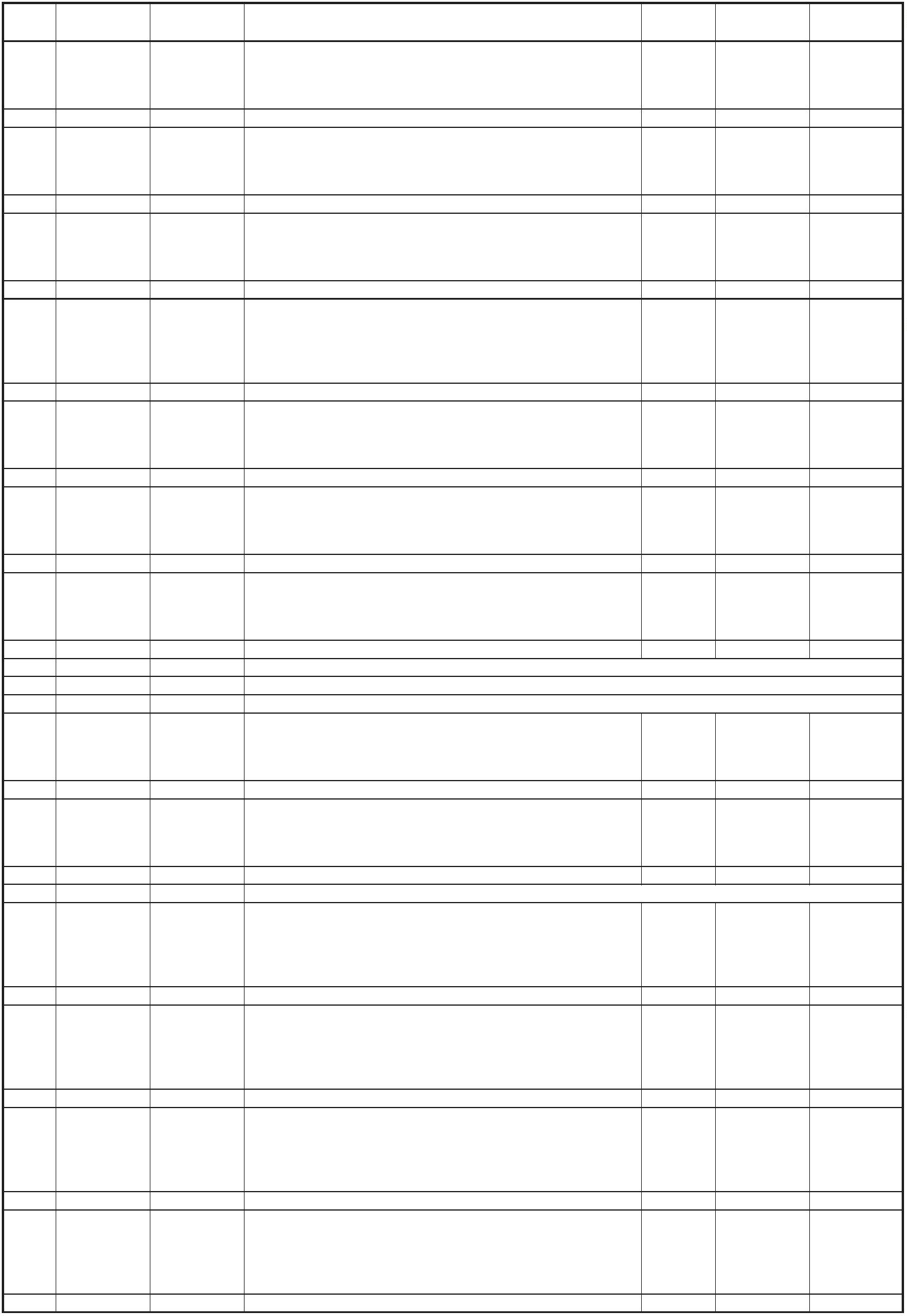 PRZEDMIARLp.Nr spec.techn.PodstawaOpis i wyliczeniaj.m.Poszcz.Razem138 E.01.03.03. KNR-W 2-01 Zasypywanie przekopów kontrolnychm3d.11.1.20312-0101poz.137m32,00RAZEM2,00139 E.01.03.03. KNNR-W 9 Demontaż kabli wielożyłowych o masie 0,5-1,0 kg/m ukła-md.11.1.20801-13danych w gruncie kat. I-IIYAKY 4x35> 17,0<mm17,00RAZEM17,0011.1.3- roboty montażowe140 E.01.03.03. KNNR-W 9 Zabezpieczenie istniejących kabli energetycznych ruramid.11.1.30814-01ochronnymi dwudzielnymi A110PS z zabezpieczeniem wlo-tow i wylotów dławicami czopowymi5,0mm5,00RAZEM5,0052,0052,0048,0052,001,00141 E.01.03.03. KNR-W 2-01 Kopanie koparkami podsiębiernymi rowów dla kabli o głę-d.11.1.30702-0302bokości do 0,8 m i szerokości dna do 0.6 m w gruncie kat.I-II52,0m52,00RAZEM142 E.01.03.03. KNR-W 5-10 Nasypanie 20cm warstwy piasku na dno rowu kablowego o md.11.1.30301-02szerokości do 0.6 mKrotność = 252,0mm52,00RAZEM143 E.01.03.03. KNR-W 5-10 Układanie rur SRS110 w wykopie z zabezpieczeniem koń-d.11.1.0303-02ców rur dławica czopową8,044 E.01.03.03. KNR-W 5-10 Układanie kabli YAKXS 4x35 w rurach ochronnych34mm48,00RAZEM1d.11.1.30114-0252,0m52,00RAZEM145 E.01.03.03. KNR-W 5-10 Montaż mufy kablowej SMHSV4 16-96szt.szt.d.11.1.30508-0611,00RAZEM146 E.01.03.03. KNNR 5Montaż i stawianie słupów linii napowietrznej słup N-12/6 z słupfundamentem, osprzętem i uziemieniemd.11.1.30903-02<N-12/6 z osprzetem> 1słup1,00RAZEM1,00147 E.01.03.03. KNNR 5Montaż i stawianie słupów linii napowietrznej słup ON-12/6 słupz fundamentem , osprzetem i uziemieniemd.11.1.30903-02<ON-12/6 z osprzetem> 1słup1,00RAZEM1,00148 E.01.03.03. KNNR 5Montaż i stawianie słupów linii napowietrznej słup K-12/10 słupz fundamentem, osprzętem i uziemieniemd.11.1.30903-02<K-12/10 z osprzetem> 1słup1,00RAZEM1,00149 E.01.03.03. KNNR 5Montaż przewodów nieizolowanych pochodzących z de-montażukm/1przew.d.11.1.30904-01<<AL 4x50> 82,0/1000Al 4x25> 37,0/1000km/1przew.km/10,0820,037RAZEMprzew.0,1190,0844,00150 E.01.03.03. KNNR 5Montaż przewodów izolowanych linii napowietrznej nn typu km przew.AsXSn lub podobnych o przekroju 4x50 mm2d.11.1.30905-0184,0/1000km przew.pomiar0,084RAZEM151 E.01.03.03. KNNR 5Sprawdzenie i pomiary linii nN4d.11.1.31301-02pomiar4,00RAZEM-17 -Norma PRO Wersja 4.72 Nr seryjny: 43358 Użytkownik: Łukasz Madetko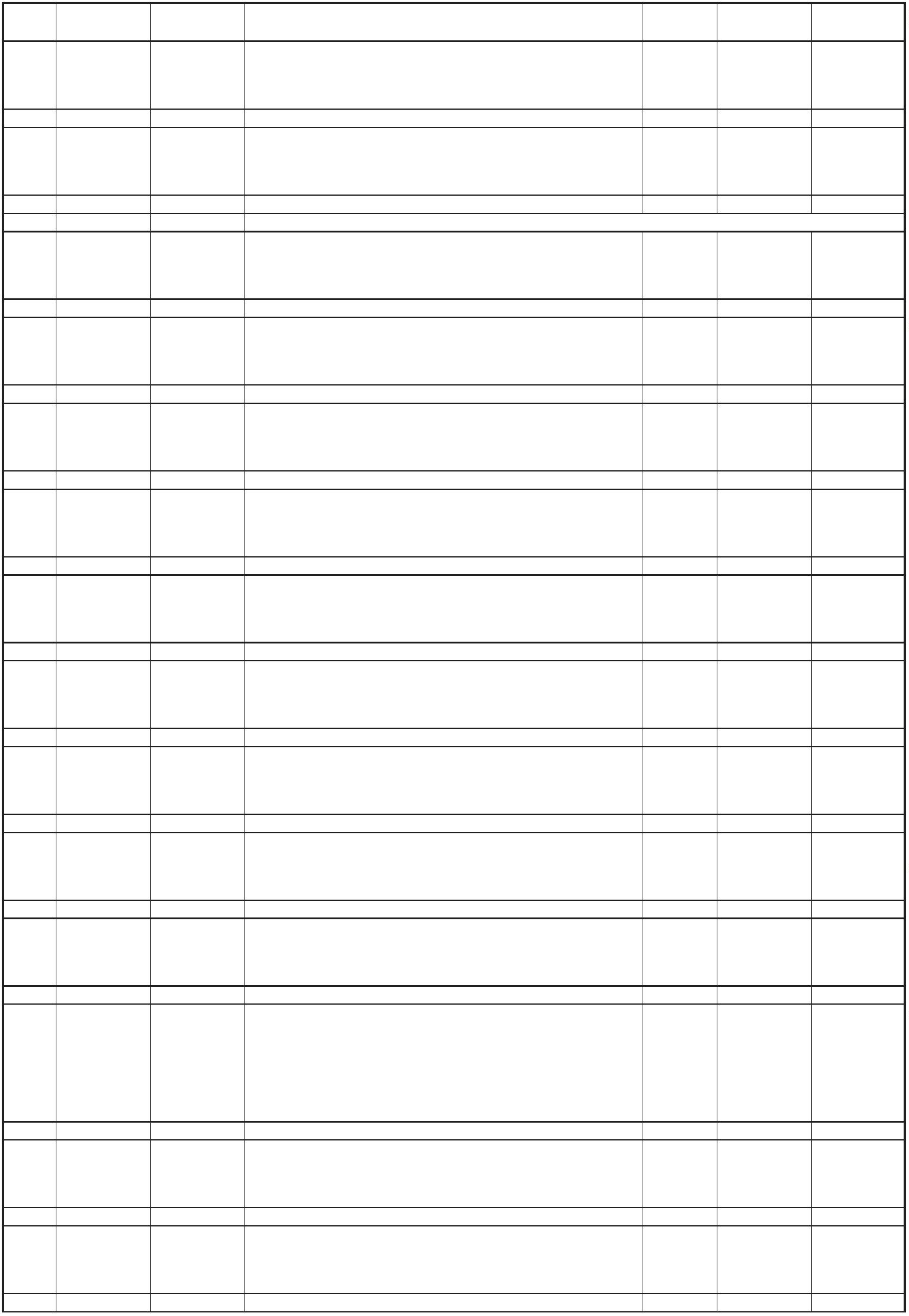 PRZEDMIARLp.Nr spec.techn.PodstawaOpis i wyliczeniaj.m.Poszcz.Razem12W.00.00.00. Sieci sanitarne - wodociag12.1W.01.03.05. Przebudowa i budowa sieci wodociagowej- roboty ziemne - wykopy z umocnieniem12.1.1152 W.01.03.05. KNR-W 2-01 Wykopy oraz przekopy wykonywane koparkami podsiębier- m3d.12.1.0212-03nymi 0.25 m3 na odkład w gruncie kat. I-IIwg załącznika nr 1> 2411,9453 W.01.03.05. KNR-W 2-01 Pełne umocnienie pionowych ścian wykopów liniowych o1<m32 411,94RAZEM2 411,944 354,424 194,221 252,211m2d.12.1.10314-01głębokości do 3.0 m palami szalunkowymi (wypraskami) wgruntach suchych kat. I-II wraz z rozbiórką (szerokość do1m)<wg załacznika nr 1> 4354,42m2m24 354,42RAZEM154 W.01.03.05. KNR-W 2-01 Pełne umocnienie pionowych ścian wykopów liniowych od.12.1.10314-08głębokości 3.0 m palami szalunkowymi (wypraskami) wgruntach suchych kat. I-IV wraz z rozbiórką (dodatek zadalszy 1m szerokości)<wg załacznika nr 1> 4354,42-43,20-117,0m24 194,22RAZEM12.1.2- podsypka piaskowa gr 10 cmKanały rurowe - podłoża z materiałów sypkich o grubości10 cm155 W.01.03.05. KNR 2-18m2m2d.12.1.20501-01<wg załącznika nr 1> 1252,211 252,21RAZEM12.1.3- montaż rurociągów z rur PEHD Dz315mm156 W.01.03.05. KNR-W 2-18 Sieci wodociągowe - montaż rurociągów z rur PE100 RCmmd.12.1.30109-13 z.d=315mm wraz z kształtkamisz.3.9. 9907<wg załącznika nr 1> 1108,79-112,0996,79RAZEM996,7992,40157 W.01.03.05. KNR-W 2-18 Sieci wodociągowe - połączenie rur polietylenowych ciśnie- złącz.d.12.1.30110-13niowych PE, PEHD metodą zgrzewania czołowego o śr.zewnętrznej 315 mm1108,79/12złącz.m92,40RAZEM158 W.01.03.05. KNR-W 2-18 Ułożenie rur ochronnych PE Dz450mmd.12.1.30109-16112,0mm112,00RAZEM112,00112,00159 W.01.03.05. KNR-W 2-18 Przeciąganie rurociągów przewodowych PE100RCd.12.1.30309-01Dz315mm w rurze ochronnej z zamknięciem rur manszeta-mi uszczelniajacymi112,0mm112,00RAZEM12.1.4- montaż przyłączy z rur PE 100 RC Dz40mm160 W.01.03.05. KNR-W 2-18 Przyłącze wodociągowe z rur ciśnieniowych PE łączonychd.12.1.40808-01metodą zgrzewania czołowego - rurociągi o śr. 40 mmPrzedmiar dodatkowy12przyłącz.m12,0040,040,00RAZEM40,00161 W.01.03.05. KNR-W 2-18 Zasuwy typu"E" z obudową o śr. 40 mm montowane na ru- kpl.d.12.1.40210-01rociągach PE12kpl.12,00RAZEM12,0012.1.5- próba szczelności sieci wodociągowej, płukanie i dezynfekcja162 W.01.03.05. KNR-W 2-18 Próba wodna szczelności sieci wodociągowych z rur typu 200m -1d.12.1.50704-05HOBAS, PVC, PE, PEHD o śr.nominalnej 300 mm1prób.200m -1prób.1,00RAZEM1,00163 W.01.03.05. KNR-W 2-18 Nakłady za każde 10 m różnicy długości (od 200 lub 50010m różn.10m różn.d.12.1.59909c-06m) przy próbach szczelności przewodów PVC, PE, PEHD itypu HOBAS o śr. 300 mm(1108,79-200,0)/1091RAZEM91-18 -Norma PRO Wersja 4.72 Nr seryjny: 43358 Użytkownik: Łukasz Madetko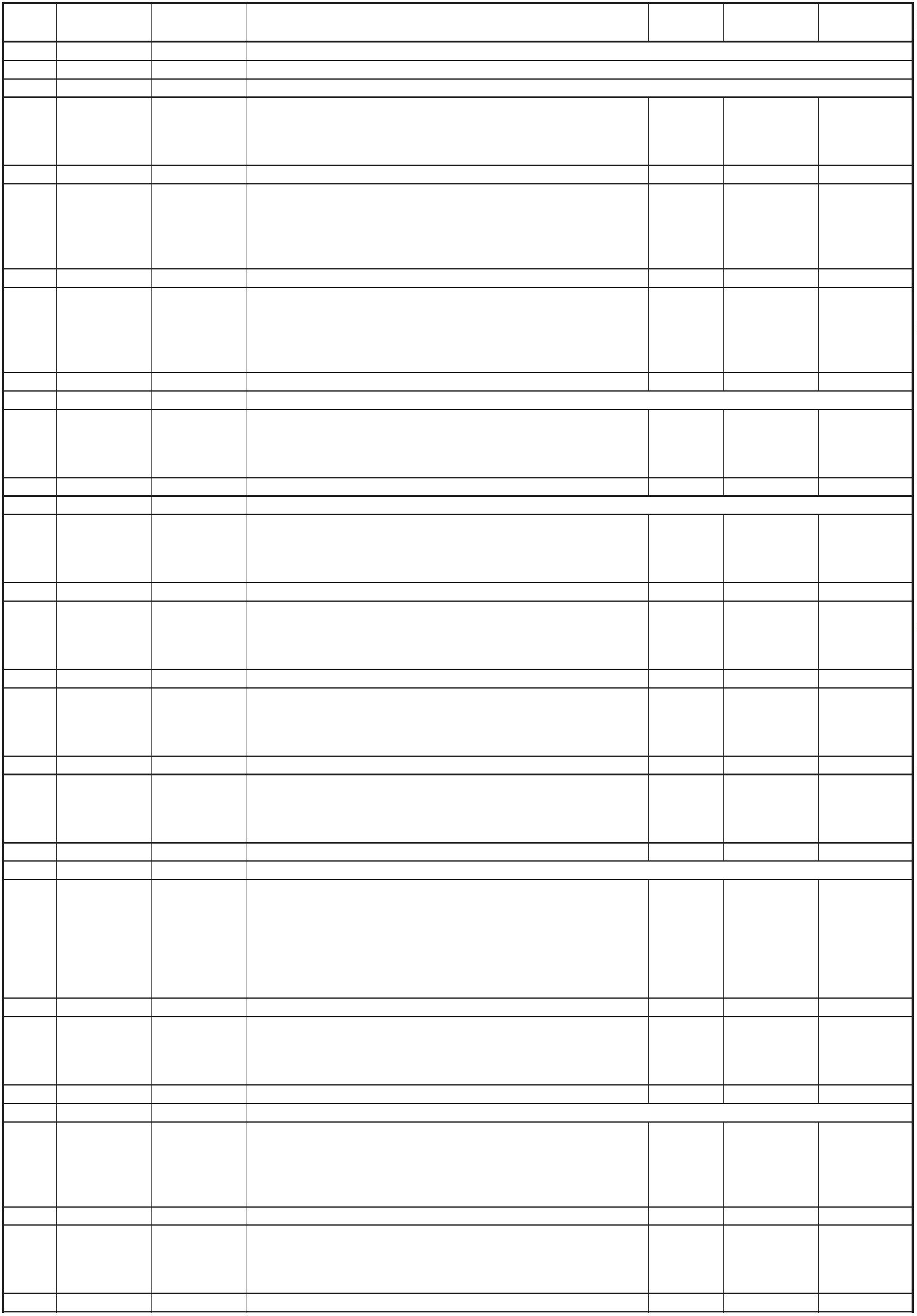 PRZEDMIARLp.Nr spec.techn.PodstawaOpis i wyliczeniaj.m.Poszcz.Razem164 W.01.03.05. KNR-W 2-18 Dezynfekcja rurociągów sieci wodociągowych o śr.nominal- odc.200md.12.1.50707-03nej 300-350 mm1odc.200m1,00RAZEM1,00165 W.01.03.05. KNR-W 2-18 Jednokrotne płukanie sieci wodociągowej o śr. nominalnej odc.200md.12.1.50708-04300 mm1odc.200m10m różn.1,00RAZEM1,00166 W.01.03.05. KNR-W 2-18 Nakłady za każde 10 m różnicy długości (od 200 lub 500d.12.1.59910-05m) przy dezynfekcji i płukaniu przewodów z rur o śr. 300(1108,79-200)/1010m różn.91RAZEM9112.1.6- obsypka piaskowa - 30cm nad wierzch rurociagów167 W.01.03.05. KNR-W 2-01 Obsypka piaskowa wowodićagu - 30cm nad woierzch ruro- m3d.12.1.60609-06ciagu<wg załącznika nr 1> 673,76m3673,76RAZEM673,761 526,531 526,53885,4112.1.7- zasypanie wykopów z zagęszczeniem168 W.01.03.05. KNR-W 2-01 Zasypywanie wykopów spycharkami z przemieszczeniem m3d.12.1.0222-01gruntu na odległość do 10 m w gruncie kat. I-IIIwg załacznika nr 1> 1526,5369 W.01.03.05. KNR-W 2-01 Zagęszczenie nasypów ubijakami mechanicznymi; grunty m37<m31 526,53RAZEM1d.12.1.70228-01 s.sz. 2.5.2.sypkie kat. I-II - wskaźnik zagęszczenia gruntu Js=0.979907-02poz.168m31 526,53RAZEM170 W.01.03.05. KNR-W 2-01 Roboty ziemne wykonywane koparkami podsiębiernymi 0. m3d.12.1.70208-030210-0325 m3 w ziemi kat. I-III uprzednio zmagazynowanej w hał-dach z transportem urobku samochodami samowyładow-czymi na odległość 5 kmpoz.152-poz.168m3885,41RAZEM-19 -Norma PRO Wersja 4.72 Nr seryjny: 43358 Użytkownik: Łukasz Madetko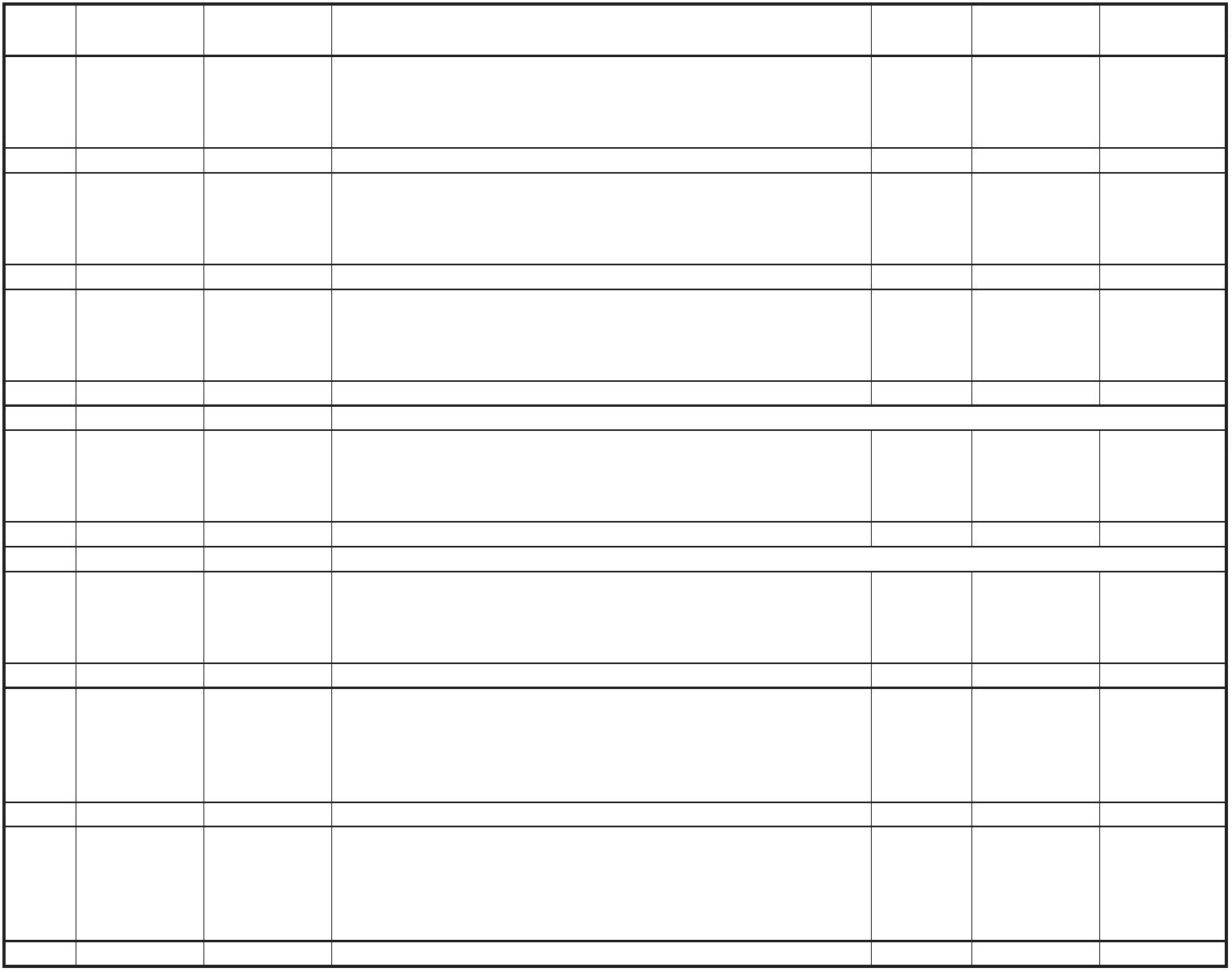 